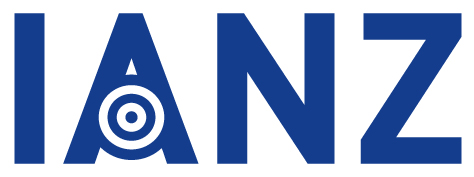 BUILDING CONSENT AUTHORITY ACCREDITATIONASSESSMENT REPORTRangitikei District CouncilCONTENTSBUILDING CONSENT AUTHORITY ACCREDITATION	ASSESSMENT REPORT	Rangitikei District Council	ASSESSMENT SUMMARY	3ASSESSMENT OBSERVATIONS	4RECORD OF NON-COMPLIANCE	25RECORD OF NON-COMPLIANCE	27RECORD OF NON-COMPLIANCE	28RECORD OF NON-COMPLIANCE	30RECORD OF NON-COMPLIANCE	32RECORD OF NON-COMPLIANCE	33RECORD OF NON-COMPLIANCE	35RECORD OF NON-COMPLIANCE	37RECORD OF NON-COMPLIANCE	38RECORD OF NON-COMPLIANCE	39RECORD OF NON-COMPLIANCE	40RECORD OF NON-COMPLIANCE	41RECORD OF NON-COMPLIANCE	42RECORD OF NON-COMPLIANCE	43RECORD OF NON-COMPLIANCE	44RECORD OF NON-COMPLIANCE	46RECORD OF NON-COMPLIANCE	47RECORD OF NON-COMPLIANCE	48RECORD OF NON-COMPLIANCE	50RECORD OF NON-COMPLIANCE	51RECORD OF NON-COMPLIANCE	53RECORD OF NON-COMPLIANCE	55RECORD OF NON-COMPLIANCE	56SUMMARY OF RECOMMENDATIONS	57SUMMARY OF ADVISORY NOTES	58SUMMARY TABLE OF NON-COMPLIANCE	59INTRODUCTIONThis report relates to the accreditation assessment of the Rangitikei District Council Building Consent Authority (BCA) which took place 12-15 February 2019 to determine compliance with the requirements of the Building (Accreditation of Building Consent Authorities) Regulations 2006 (the Regulations).This report is based on the document review, witnessing of activities and interviews with the BCA’s employees and contractors undertaken during the accreditation assessment. A copy of this report, and subsequent information regarding progress towards clearance of non-compliance/s, will be provided to the Ministry of Business, Innovation and Employment (MBIE) in accordance with International Accreditation New Zealand’s (IANZ) contractual obligations. This report may also be made publicly available by the BCA as long as this is not done in a way that mispresents the content within. It may also be released under the Local Government Meetings and Official Information Act 1987 consistent with any ground for withholding that might be applicable.ACCREDITATION FEEDBACK AND CONTINUING ACCREDITATIONAccreditation is a statement, by IANZ, that your organisation complies with the Regulations and MBIE BCA accreditation scheme guidance documents (as relevant). Where non-compliance with the Regulations has been identified, the Act requires that it must be addressed. This report will also highlight examples of good practice and performance. This accreditation assessment found that the BCA was non-compliant with a number of accreditation requirements as detailed below. The non-compliances identified must be addressed before accreditation is continued.Summary of the non-compliances identified during the assessmentYour non-compliances with the Regulations have been summarised and recorded in detail in this report. Please complete the Record of Non-compliance table/s detailing your proposed corrective actions and forward a copy to IANZ. This plan of action must be provided to IANZ by . All non-compliances must be finally addressed and cleared by . To maintain accreditation you must provide evidence of the actions taken to clear non-compliance to IANZ within the required timeframe. If you do not agree with the non-compliances identified, please contact the Lead Assessor as soon as possible. If you need further time to address non-compliances, please contact the Lead Assessor as soon as possible. Where you are seeking an extension to an agreed timeframe to address a non-compliance, your Chief Executive is required to make a formal request for an extension of the timeframe. If you have a complaint about the assessment process, please follow the procedure set out in the IANZ complaint process which can be found in the IANZ Procedures and Conditions of Building Consent Authority Accreditation on the IANZ website.Summary of the good practice and performance identified during the assessmentThis accreditation assessment found the following aspects of the BCA’s operations of particular note as good practice and/or performance which should be maintained:The BCA was committed to all the processes they were required to be engaged in.NEXT ACCREDITATION ASSESSMENTUnless your BCA undergoes a significant change, requiring some form of interim assessment, or the BCA is unable to clear the identified non-compliances within the agreed timeframe, the next assessment of the BCA is planned for February 2021. You will be formally notified of your next assessment six weeks prior to its planned date.ASSESSMENT SUMMARYASSESSMENT OBSERVATIONSRegulation 6A	 Notification requirements Regulation 7	Performing Building Control Functions Regulation 7(2)(a): providing consumer informationRegulation 7(2)(b)-(c), and 7(2)(d)(i): receiving, checking and recording applicationsRegulations 7(2)(d)(ii): assessing applicationsRegulations 7(2)(d)( iii): allocating applicationsRegulation 7(2)(d)(iv): processing building consent applicationsRegulation 7(2)(d)(v): granting and issuing consentsRegulation 7(2)(e): planning, performing and managing inspectionsRegulation 7(2)(f): code compliance certificates, compliance schedules and notices to fixRegulation 7(2)(g): customer inquiries Regulation 7(2)(h): customer complaintsRegulation 8	Ensuring enough employees and contractors Regulation 8(1): forecasting workflowRegulation 8(2): identifying and addressing capacity and capability needsRegulation 9	Allocating work Regulation 10	Establishing and assessing competency of employees Regulation 10(1) and (3): assessing prospective employeesRegulation 10(2) and (3): assessing employees performing building control functionsRegulation 11	Training employees doing a technical job Regulation 11(1) and (2)(a)-(d),(f) and (g): the training systemRegulation 11(2)(e): supervising employees doing a technical job under trainingRegulation 12	Choosing and using contractors Regulation 13	Ensuring technical leadership Regulation 14	Ensuring necessary (technical) resources Regulation 15	Keeping organisational records Regulation 16	Filing applications for building consent Regulation 17	Assuring quality Regulations 17(1) and (2)(a): A quality assurance system that covers management and operationsRegulation 17(2)(b) and (3): A policy on quality and a quality managerRegulation 17(2)(d) and 17(5): Management reporting and review, including of the quality systemRegulation 17(4): Compliance with a quality assurance systemRegulation 17(2)(c): Ensuring operation within any scope of accreditationRegulation 17(2)(e) Supporting continuous improvement Regulation 17(2) (h): Undertaking annual auditsRegulation 17(2)(i): Identifying and managing conflicts of interestRegulation 17(2)(j): Communicating with internal and external personsRegulation 17(3A): Complaints about building practitionersRegulation 18	Technical qualifications RECORD OF NON-COMPLIANCERECORD OF NON-COMPLIANCERECORD OF NON-COMPLIANCERECORD OF NON-COMPLIANCERECORD OF NON-COMPLIANCERECORD OF NON-COMPLIANCERECORD OF NON-COMPLIANCERECORD OF NON-COMPLIANCERECORD OF NON-COMPLIANCERECORD OF NON-COMPLIANCERECORD OF NON-COMPLIANCERECORD OF NON-COMPLIANCERECORD OF NON-COMPLIANCERECORD OF NON-COMPLIANCERECORD OF NON-COMPLIANCERECORD OF NON-COMPLIANCERECORD OF NON-COMPLIANCERECORD OF NON-COMPLIANCERECORD OF NON-COMPLIANCERECORD OF NON-COMPLIANCERECORD OF NON-COMPLIANCERECORD OF NON-COMPLIANCERECORD OF NON-COMPLIANCESUMMARY OF RECOMMENDATIONSRecommendations are intended to assist your BCA to maintain compliance with the Regulations. They are not conditions for accreditation but a failure to make changes may result in non-compliance with the Regulations in the future.No recommendations were made.SUMMARY OF ADVISORY NOTESAdvisory notes are intended to assist your BCA to improve compliance with accreditation requirements based on IANZ’s experience. They are not conditions for accreditation and do not have to be implemented to maintain accreditation.IANZ advises that:To record on Notices to Fix, the contravention against s40 where relevant.To revise procedures to ensure inspections cannot be booked whilst there is a stop work in place due to a Notice to Fix.To consider using their moisture meter moisture block (moisture block must be specific to the moisture meter) to check their working moisture meters. The working moisture meter only needs to be sent to be serviced if it reads outside the specified range that comes with the moisture block. Procedures need to be revised to reflect any change in process.To consider reducing the allowable error for working thermometers to as small an amount as possible to reduce room for error when testing water at 45oC.  SUMMARY TABLE OF NON-COMPLIANCEThe following table summarises the non-compliance identified with the accreditation requirements in your BCA’s accreditation assessment. Where a non-compliance has been identified, a Record of Non-compliance template has been prepared detailing the issue, and to enable you to detail your proposed corrective actions to IANZ. You must update and return a template for each non-compliance identified.IANZCONDITIONS CLEAREDIANZCONDITIONS CLEAREDINITIALS:CODATE:17 June 2019ORGANISATION DETAILSORGANISATION DETAILSORGANISATION DETAILSOrganisation:Rangitikei District CouncilRangitikei District CouncilAddress for service:46 High StreetMarton 4710New Zealand46 High StreetMarton 4710New ZealandClient Number:74667466Accreditation Number:3939Chief Executive:Ross.McNeilRoss.McNeilChief Executive contact details:Ross.mcneil@rangitikei.govt.nzRoss.mcneil@rangitikei.govt.nzBCA Authorised Representative:Johan CullisJohan CullisBCA Authorised Representative contact details:johan.cullis@rangitikei.govt.nzjohan.cullis@rangitikei.govt.nzBCA Quality Manager:Number of BCA FTE’s Technical - TwoAdministration – OneFTE Vacancies - NilTechnical - TwoAdministration – OneFTE Vacancies - NilASSESSMENT TEAM ASSESSMENT TEAM ASSESSMENT TEAM Lead Assessor:Carolyn OsborneCarolyn OsborneLead Assessor contact details:cosborne@ianz.govt.nzcosborne@ianz.govt.nzTechnical Expert/s:MBIE observer/s:00IANZ REPORT PREPARATION IANZ REPORT PREPARATION IANZ REPORT PREPARATION Prepared by:Carolyn OsborneCarolyn OsborneSignature:C OsborneC OsborneChecked by:Adrienne WoollardAdrienne WoollardSignature: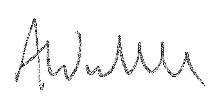 Date:ASSESSMENT FINDINGSASSESSMENT FINDINGSASSESSMENT FINDINGSThis assessment:Last assessment:Total # of “serious” non-compliances:0NATotal # of “general” non-compliances:23NATotal # of non-compliances outstanding:23NANumber of recommendations:0NANumber of advisory notes:4NADate clearance plan required from BCA:Date all non-compliances must be finally cleared:Accreditation to continue with non-compliance clearance? NEXT ASSESSMENTNEXT ASSESSMENTNEXT ASSESSMENTRecommended next assessment type: Recommended next assessment date:February 2021February 2021COMMENTSCOMMENTSCOMMENTSNon-compliance? Y/NNon-compliance number/s:-Opportunities for improvement? Y/NNumber of recommendations:Recommendation number/s:Number of advisory notes:Advisory note number/s:NoOpportunities for improvement? Y/NNumber of recommendations:Recommendation number/s:Number of advisory notes:Advisory note number/s:0Opportunities for improvement? Y/NNumber of recommendations:Recommendation number/s:Number of advisory notes:Advisory note number/s:-Opportunities for improvement? Y/NNumber of recommendations:Recommendation number/s:Number of advisory notes:Advisory note number/s:0Opportunities for improvement? Y/NNumber of recommendations:Recommendation number/s:Number of advisory notes:Advisory note number/s:-Observations and comments, including good practice and performanceObservations and comments, including good practice and performanceProcedures addressed requirements. To date implementation had not been needed.Procedures addressed requirements. To date implementation had not been needed.Non-compliance? Y/NNon-compliance number/s:GNC 1Opportunities for improvement? Y/NNumber of recommendations:Recommendation number/s:Number of advisory notes:Advisory note number/s:NoOpportunities for improvement? Y/NNumber of recommendations:Recommendation number/s:Number of advisory notes:Advisory note number/s:0Opportunities for improvement? Y/NNumber of recommendations:Recommendation number/s:Number of advisory notes:Advisory note number/s:-Opportunities for improvement? Y/NNumber of recommendations:Recommendation number/s:Number of advisory notes:Advisory note number/s:0Opportunities for improvement? Y/NNumber of recommendations:Recommendation number/s:Number of advisory notes:Advisory note number/s:-Observations and comments, including good practice and performanceObservations and comments, including good practice and performanceProcedures (Public Information) did not address the following:When discussing applying for a consent: Building work that may be proposed on land subject to natural hazards.That includes other legislation (than the Building Act) that the applicant should consider e.g. the Resource Management Act.Public Information didn’t sufficiently clarify s112 requirements where application is for alteration to an existing building. Did not address s115 requirements during application.Did not address s116 requirements during application.Did not address s116A requirements during application.Did not discuss the need for the applicant to supply information with the application with respect to proposed Inspection, Maintenance and Reporting requirements for Specified Systems.The documents referred to Design Review Unit (DRU) rather than Fire Emergency New Zealand (FENZ).When discussing processing of an application the consumer information:Did not describe (at a high level) how the application is assessed against the relevant Act and associated Regulations.Did not discuss the s49 requirement to be “Satisfied on reasonable grounds”.Did not discuss the meaning of “Grant” of a consent.Did not describe the BCA Complaint process.Did not describe the Determination process. When discussing the Code Compliance Certificate process:Did not discuss the s49 requirement to be “Satisfied on reasonable grounds”.Requires the consent holder to apply for a Compliance Schedule (if the building requires a Compliance Schedule) when this is not a requirement under the Act.The Public Information incorrectly states the CCC statutory clock may be stopped pending the final inspection.The Public Information did not describe the Request for Further Information (RFI) process. Did not describe the Determination process.GNC 1. To be resolved.Procedures (Public Information) did not address the following:When discussing applying for a consent: Building work that may be proposed on land subject to natural hazards.That includes other legislation (than the Building Act) that the applicant should consider e.g. the Resource Management Act.Public Information didn’t sufficiently clarify s112 requirements where application is for alteration to an existing building. Did not address s115 requirements during application.Did not address s116 requirements during application.Did not address s116A requirements during application.Did not discuss the need for the applicant to supply information with the application with respect to proposed Inspection, Maintenance and Reporting requirements for Specified Systems.The documents referred to Design Review Unit (DRU) rather than Fire Emergency New Zealand (FENZ).When discussing processing of an application the consumer information:Did not describe (at a high level) how the application is assessed against the relevant Act and associated Regulations.Did not discuss the s49 requirement to be “Satisfied on reasonable grounds”.Did not discuss the meaning of “Grant” of a consent.Did not describe the BCA Complaint process.Did not describe the Determination process. When discussing the Code Compliance Certificate process:Did not discuss the s49 requirement to be “Satisfied on reasonable grounds”.Requires the consent holder to apply for a Compliance Schedule (if the building requires a Compliance Schedule) when this is not a requirement under the Act.The Public Information incorrectly states the CCC statutory clock may be stopped pending the final inspection.The Public Information did not describe the Request for Further Information (RFI) process. Did not describe the Determination process.GNC 1. To be resolved.Non-compliance? Y/NNon-compliance number/s:GNC 2Opportunities for improvement? Y/NNumber of recommendations:Recommendation number/s:Number of advisory notes:Advisory note number/s:NoOpportunities for improvement? Y/NNumber of recommendations:Recommendation number/s:Number of advisory notes:Advisory note number/s:0Opportunities for improvement? Y/NNumber of recommendations:Recommendation number/s:Number of advisory notes:Advisory note number/s:-Opportunities for improvement? Y/NNumber of recommendations:Recommendation number/s:Number of advisory notes:Advisory note number/s:0Opportunities for improvement? Y/NNumber of recommendations:Recommendation number/s:Number of advisory notes:Advisory note number/s:-Observations and comments, including good practice and performanceObservations and comments, including good practice and performance7(2)(c) Checking for completeness.Procedures (for Taihape) inappropriately referred to a 72 hour period before an application must be checked for completeness.GNC 2. To be resolved.7(2)(c) Checking for completeness.Procedures (for Taihape) inappropriately referred to a 72 hour period before an application must be checked for completeness.GNC 2. To be resolved.Non-compliance? Y/NNon-compliance number/s:-Opportunities for improvement? Y/NNumber of recommendations:Recommendation number/s:Number of advisory notes:Advisory note number/s:NoOpportunities for improvement? Y/NNumber of recommendations:Recommendation number/s:Number of advisory notes:Advisory note number/s:0Opportunities for improvement? Y/NNumber of recommendations:Recommendation number/s:Number of advisory notes:Advisory note number/s:-Opportunities for improvement? Y/NNumber of recommendations:Recommendation number/s:Number of advisory notes:Advisory note number/s:0Opportunities for improvement? Y/NNumber of recommendations:Recommendation number/s:Number of advisory notes:Advisory note number/s:-Observations and comments, including good practice and performanceObservations and comments, including good practice and performanceProcedures addressed requirements and were effectively implemented.Procedures addressed requirements and were effectively implemented.Non-compliance? Y/NNon-compliance number/s:-Opportunities for improvement? Y/NNumber of recommendations:Recommendation number/s:Number of advisory notes:Advisory note number/s:NoOpportunities for improvement? Y/NNumber of recommendations:Recommendation number/s:Number of advisory notes:Advisory note number/s:0Opportunities for improvement? Y/NNumber of recommendations:Recommendation number/s:Number of advisory notes:Advisory note number/s:-Opportunities for improvement? Y/NNumber of recommendations:Recommendation number/s:Number of advisory notes:Advisory note number/s:0Opportunities for improvement? Y/NNumber of recommendations:Recommendation number/s:Number of advisory notes:Advisory note number/s:-Observations and comments, including good practice and performanceObservations and comments, including good practice and performanceProcedures addressed requirements and were effectively implemented.Procedures addressed requirements and were effectively implemented.Non-compliance? Y/NNon-compliance number/s:GNC 3Opportunities for improvement? Y/NNumber of recommendations:Recommendation number/s:Number of advisory notes:Advisory note number/s:NoOpportunities for improvement? Y/NNumber of recommendations:Recommendation number/s:Number of advisory notes:Advisory note number/s:0Opportunities for improvement? Y/NNumber of recommendations:Recommendation number/s:Number of advisory notes:Advisory note number/s:-Opportunities for improvement? Y/NNumber of recommendations:Recommendation number/s:Number of advisory notes:Advisory note number/s:0Opportunities for improvement? Y/NNumber of recommendations:Recommendation number/s:Number of advisory notes:Advisory note number/s:-Observations and comments, including good practice and performanceObservations and comments, including good practice and performanceProcedures did not discuss referring to the Territorial Authority matters related to building work already undertaken (with or without a consent) which may require a Certificate of Acceptance (COA) under s42.Procedures did not discuss/describe the process the BCA used when handling a request for minor variation during processing (s45A).Implementation of procedures was not appropriate with respect to reviewing Specified Systems.Procedures for managing the statutory clock upon receipt of complete information in response to an RFI did not specify that the clock would be restarted from the day the complete information was submitted to the BCA. This can be at the customer service desk, mail system, electronic portal or email system of the processing BCO. Implementation of this requirement was not able to be demonstrated by the BCA.Procedures for processing did not discuss staged building work.Procedures for processing did not discuss making decisions related to earthquake prone buildings (s133AT) when making decisions related to s112 (1).Procedures for processing did not discuss complying with any building methods or product warnings or bans.Implementation of procedures was not effective with respect to compiling and amending Compliance Schedules. GNC 3. To be resolved.Procedures did not discuss referring to the Territorial Authority matters related to building work already undertaken (with or without a consent) which may require a Certificate of Acceptance (COA) under s42.Procedures did not discuss/describe the process the BCA used when handling a request for minor variation during processing (s45A).Implementation of procedures was not appropriate with respect to reviewing Specified Systems.Procedures for managing the statutory clock upon receipt of complete information in response to an RFI did not specify that the clock would be restarted from the day the complete information was submitted to the BCA. This can be at the customer service desk, mail system, electronic portal or email system of the processing BCO. Implementation of this requirement was not able to be demonstrated by the BCA.Procedures for processing did not discuss staged building work.Procedures for processing did not discuss making decisions related to earthquake prone buildings (s133AT) when making decisions related to s112 (1).Procedures for processing did not discuss complying with any building methods or product warnings or bans.Implementation of procedures was not effective with respect to compiling and amending Compliance Schedules. GNC 3. To be resolved.Non-compliance? Y/NNon-compliance number/s:GNC 4Opportunities for improvement? Y/NNumber of recommendations:Recommendation number/s:Number of advisory notes:Advisory note number/s:NoOpportunities for improvement? Y/NNumber of recommendations:Recommendation number/s:Number of advisory notes:Advisory note number/s:0Opportunities for improvement? Y/NNumber of recommendations:Recommendation number/s:Number of advisory notes:Advisory note number/s:-Opportunities for improvement? Y/NNumber of recommendations:Recommendation number/s:Number of advisory notes:Advisory note number/s:0Opportunities for improvement? Y/NNumber of recommendations:Recommendation number/s:Number of advisory notes:Advisory note number/s:-Observations and comments, including good practice and performanceObservations and comments, including good practice and performanceProcedures did not discuss the process used to ensure that the BCA complied with statutory time frames. Implementation of this requirement had not been effective. Although the BCA had been actively monitoring the statutory clock they had been non-compliant in seven of the previous 24 months. Six of those seven months had been recent and consecutive and appeared to be due to having insufficient staff to cover normal events such as annual leave. The statistic for the BCA’s most recent month was 100% compliance however, that was likely due to the December and January months being holiday months. The BCA had determined the number of Full Time Equivalents (FTE) required to process their workload and had determined that they were one Building Consent Officer (BCO) short. GNC 4. To be resolved.Note: The BCA had not been fully aware of requirements with respect to initiating the statutory clock upon receipt of complete material in response to a Request For Further Information. This may mean their statutory clock statistics were inaccurate and there may have been poorer compliance with the statutory clock than recorded.Procedures for “Granting” consent did not discuss complying with s58.Procedures for “Granting” a consent subject to s72 did not describe how the BCA complied with s 73 of the Act.Procedures (Form 5’s) for issuing a consent inappropriately included lapsing as a condition on the consent. Implementation was not effective in that the Form 5’s reviewed all had lapsing included as a condition on them.Implementation of issuing of consents was not effective in that where Compliance Schedule information was required to be included, Specified System information including Performance Standard information was not appropriate.Procedures did not discuss how the BCA records the decision to extend the timeframe of a consent upon request from the consent holder.GNC 4. To be resolved.Procedures did not discuss the process used to ensure that the BCA complied with statutory time frames. Implementation of this requirement had not been effective. Although the BCA had been actively monitoring the statutory clock they had been non-compliant in seven of the previous 24 months. Six of those seven months had been recent and consecutive and appeared to be due to having insufficient staff to cover normal events such as annual leave. The statistic for the BCA’s most recent month was 100% compliance however, that was likely due to the December and January months being holiday months. The BCA had determined the number of Full Time Equivalents (FTE) required to process their workload and had determined that they were one Building Consent Officer (BCO) short. GNC 4. To be resolved.Note: The BCA had not been fully aware of requirements with respect to initiating the statutory clock upon receipt of complete material in response to a Request For Further Information. This may mean their statutory clock statistics were inaccurate and there may have been poorer compliance with the statutory clock than recorded.Procedures for “Granting” consent did not discuss complying with s58.Procedures for “Granting” a consent subject to s72 did not describe how the BCA complied with s 73 of the Act.Procedures (Form 5’s) for issuing a consent inappropriately included lapsing as a condition on the consent. Implementation was not effective in that the Form 5’s reviewed all had lapsing included as a condition on them.Implementation of issuing of consents was not effective in that where Compliance Schedule information was required to be included, Specified System information including Performance Standard information was not appropriate.Procedures did not discuss how the BCA records the decision to extend the timeframe of a consent upon request from the consent holder.GNC 4. To be resolved.Non-compliance? Y/NNon-compliance number/s:GNC 5Opportunities for improvement? Y/NNumber of recommendations:Recommendation number/s:Number of advisory notes:Advisory note number/s:NoOpportunities for improvement? Y/NNumber of recommendations:Recommendation number/s:Number of advisory notes:Advisory note number/s:0Opportunities for improvement? Y/NNumber of recommendations:Recommendation number/s:Number of advisory notes:Advisory note number/s:-Opportunities for improvement? Y/NNumber of recommendations:Recommendation number/s:Number of advisory notes:Advisory note number/s:0Opportunities for improvement? Y/NNumber of recommendations:Recommendation number/s:Number of advisory notes:Advisory note number/s:-Observations and comments, including good practice and performanceObservations and comments, including good practice and performanceProcedures did not discuss/describe inspections outside standard types e.g. straw bale construction or site meetings.Procedures did not refer to the process (software) that ensured allocations could only be made to people with appropriate competencies.GNC 5. To be resolved.Procedures did not discuss/describe inspections outside standard types e.g. straw bale construction or site meetings.Procedures did not refer to the process (software) that ensured allocations could only be made to people with appropriate competencies.GNC 5. To be resolved.Non-compliance? Y/NNon-compliance number/s:GNC 6Opportunities for improvement? Y/NNumber of recommendations:Recommendation number/s:Number of advisory notes:Advisory note number/s:YesOpportunities for improvement? Y/NNumber of recommendations:Recommendation number/s:Number of advisory notes:Advisory note number/s:0Opportunities for improvement? Y/NNumber of recommendations:Recommendation number/s:Number of advisory notes:Advisory note number/s:-Opportunities for improvement? Y/NNumber of recommendations:Recommendation number/s:Number of advisory notes:Advisory note number/s:2Opportunities for improvement? Y/NNumber of recommendations:Recommendation number/s:Number of advisory notes:Advisory note number/s:A1, A2Observations and comments, including good practice and performanceObservations and comments, including good practice and performanceApplication for a code compliance certificateProcedures did not sufficiently prompt the BCA to ensure all required information was completed (by the owner) on the Form 6.GNC 6. To be resolvedCode compliance certificatesProcedures for reviewing CCC applications did not describe the process for rejecting/returning an application for CCC.Procedures for initiating the statutory clock upon receipt of a complete application did not require the BCA to initiate the clock on the date the complete application was submitted. This can be at the customer service desk, mail system, electronic portal or email system of the processing BCO. Implementation of this requirement was not able to be demonstrated by the BCA.Procedures for issuing a CCC did not ensure the BCA considered any applicable warnings or bans relating to any building product or method that may have been used.Procedures for issuing a CCC did not describe a process for refusing a CCC.GNC 6. To be resolvedWith respect to meeting statutory clock requirements for issue of CCC the BCA had been 100% compliant in each of the previous 24 months. Note: The BCA had not been fully aware of requirements with respect to initiating the statutory clock upon receipt of a complete application for CCC and this may mean their statutory clock statistics were inaccurate and less compliant than recorded.Compliance SchedulesImplementation was not appropriate in that Compliance Schedules were not consistent with the Act. Specifically with respect to Specified Systems, Performance Standards and their Inspection, Maintenance and Reporting requirements.GNC 6. To be resolved Notices to fixProcedures did not discuss notifying another responsible authority of the potential need for a Notice to Fix (NTF).GNC 6. To be resolved.The BCA is advised (A1) to record the contravention against s40 where relevantThe BCA is advised (A2) to revise procedures to ensure inspections cannot be booked whilst there is a stop work in place due to a NTF.Application for a code compliance certificateProcedures did not sufficiently prompt the BCA to ensure all required information was completed (by the owner) on the Form 6.GNC 6. To be resolvedCode compliance certificatesProcedures for reviewing CCC applications did not describe the process for rejecting/returning an application for CCC.Procedures for initiating the statutory clock upon receipt of a complete application did not require the BCA to initiate the clock on the date the complete application was submitted. This can be at the customer service desk, mail system, electronic portal or email system of the processing BCO. Implementation of this requirement was not able to be demonstrated by the BCA.Procedures for issuing a CCC did not ensure the BCA considered any applicable warnings or bans relating to any building product or method that may have been used.Procedures for issuing a CCC did not describe a process for refusing a CCC.GNC 6. To be resolvedWith respect to meeting statutory clock requirements for issue of CCC the BCA had been 100% compliant in each of the previous 24 months. Note: The BCA had not been fully aware of requirements with respect to initiating the statutory clock upon receipt of a complete application for CCC and this may mean their statutory clock statistics were inaccurate and less compliant than recorded.Compliance SchedulesImplementation was not appropriate in that Compliance Schedules were not consistent with the Act. Specifically with respect to Specified Systems, Performance Standards and their Inspection, Maintenance and Reporting requirements.GNC 6. To be resolved Notices to fixProcedures did not discuss notifying another responsible authority of the potential need for a Notice to Fix (NTF).GNC 6. To be resolved.The BCA is advised (A1) to record the contravention against s40 where relevantThe BCA is advised (A2) to revise procedures to ensure inspections cannot be booked whilst there is a stop work in place due to a NTF.Non-compliance? Y/NNon-compliance number/s:-Opportunities for improvement? Y/NNumber of recommendations:Recommendation number/s:Number of advisory notes:Advisory note number/s:NoOpportunities for improvement? Y/NNumber of recommendations:Recommendation number/s:Number of advisory notes:Advisory note number/s:0Opportunities for improvement? Y/NNumber of recommendations:Recommendation number/s:Number of advisory notes:Advisory note number/s:-Opportunities for improvement? Y/NNumber of recommendations:Recommendation number/s:Number of advisory notes:Advisory note number/s:0Opportunities for improvement? Y/NNumber of recommendations:Recommendation number/s:Number of advisory notes:Advisory note number/s:-Observations and comments, including good practice and performanceObservations and comments, including good practice and performanceProcedures addressed requirements and were effectively implemented.Procedures addressed requirements and were effectively implemented.Non-compliance? Y/NNon-compliance number/s:GNC 7Opportunities for improvement? Y/NNumber of recommendations:Recommendation number/s:Number of advisory notes:Advisory note number/s:NoOpportunities for improvement? Y/NNumber of recommendations:Recommendation number/s:Number of advisory notes:Advisory note number/s:0Opportunities for improvement? Y/NNumber of recommendations:Recommendation number/s:Number of advisory notes:Advisory note number/s:-Opportunities for improvement? Y/NNumber of recommendations:Recommendation number/s:Number of advisory notes:Advisory note number/s:0Opportunities for improvement? Y/NNumber of recommendations:Recommendation number/s:Number of advisory notes:Advisory note number/s:-Observations and comments, including good practice and performanceObservations and comments, including good practice and performanceProcedures did not clarify that the complaints procedure shall be readily available to the public.Implementation of this requirement was not able to be demonstrated.Procedures did not clarify that the BCA would ensure appropriate levels of objectivity and fairness to all parties involved in any complaint.Procedures did not clarify that urgent complaints would be prioritised by the BCA.Procedures did not clarify that the BCA would provide remedies proportionate to the issues raised.GNC 7. To be resolved. Procedures did not clarify that the complaints procedure shall be readily available to the public.Implementation of this requirement was not able to be demonstrated.Procedures did not clarify that the BCA would ensure appropriate levels of objectivity and fairness to all parties involved in any complaint.Procedures did not clarify that urgent complaints would be prioritised by the BCA.Procedures did not clarify that the BCA would provide remedies proportionate to the issues raised.GNC 7. To be resolved. Non-compliance? Y/NNoNon-compliance number/s:-Opportunities for improvement? Y/NNumber of recommendations:Recommendation number/s:Number of advisory notes:Advisory note number/s:NoOpportunities for improvement? Y/NNumber of recommendations:Recommendation number/s:Number of advisory notes:Advisory note number/s:0Opportunities for improvement? Y/NNumber of recommendations:Recommendation number/s:Number of advisory notes:Advisory note number/s:-Opportunities for improvement? Y/NNumber of recommendations:Recommendation number/s:Number of advisory notes:Advisory note number/s:0Opportunities for improvement? Y/NNumber of recommendations:Recommendation number/s:Number of advisory notes:Advisory note number/s:-Observations and comments, including good practice and performanceObservations and comments, including good practice and performanceProcedures addressed requirements and were effectively implemented. The BCA had performed a comprehensive forecast and had determined the number of Full Time Equivalent staff needed to process workflow.Procedures addressed requirements and were effectively implemented. The BCA had performed a comprehensive forecast and had determined the number of Full Time Equivalent staff needed to process workflow.Non-compliance? Y/NNon-compliance number/s:GNC 8Opportunities for improvement? Y/NNumber of recommendations:Recommendation number/s:Number of advisory notes:Advisory note number/s:NoOpportunities for improvement? Y/NNumber of recommendations:Recommendation number/s:Number of advisory notes:Advisory note number/s:0Opportunities for improvement? Y/NNumber of recommendations:Recommendation number/s:Number of advisory notes:Advisory note number/s:-Opportunities for improvement? Y/NNumber of recommendations:Recommendation number/s:Number of advisory notes:Advisory note number/s:0Opportunities for improvement? Y/NNumber of recommendations:Recommendation number/s:Number of advisory notes:Advisory note number/s:-Observations and comments, including good practice and performanceObservations and comments, including good practice and performanceProcedures addressed requirements. Implementation had not been effective in that the BCA remained one BCO short of calculated requirements, needed to manage the workflow.GNC 8. To be resolved.The BCA had recently been successful at engaging a contracting company to assist with processing building consents. Procedures addressed requirements. Implementation had not been effective in that the BCA remained one BCO short of calculated requirements, needed to manage the workflow.GNC 8. To be resolved.The BCA had recently been successful at engaging a contracting company to assist with processing building consents. Non-compliance? Y/NNon-compliance number/s:-Opportunities for improvement? Y/NNumber of recommendations:Recommendation number/s:Number of advisory notes:Advisory note number/s:NoOpportunities for improvement? Y/NNumber of recommendations:Recommendation number/s:Number of advisory notes:Advisory note number/s:0Opportunities for improvement? Y/NNumber of recommendations:Recommendation number/s:Number of advisory notes:Advisory note number/s:-Opportunities for improvement? Y/NNumber of recommendations:Recommendation number/s:Number of advisory notes:Advisory note number/s:0Opportunities for improvement? Y/NNumber of recommendations:Recommendation number/s:Number of advisory notes:Advisory note number/s:-Observations and comments, including good practice and performanceObservations and comments, including good practice and performanceProcedures addressed requirements and were effectively implemented.Procedures addressed requirements and were effectively implemented.Non-compliance? Y/NNon-compliance number/s:-Opportunities for improvement? Y/NNumber of recommendations:Recommendation number/s:Number of advisory notes:Advisory note number/s:NoOpportunities for improvement? Y/NNumber of recommendations:Recommendation number/s:Number of advisory notes:Advisory note number/s:0Opportunities for improvement? Y/NNumber of recommendations:Recommendation number/s:Number of advisory notes:Advisory note number/s:-Opportunities for improvement? Y/NNumber of recommendations:Recommendation number/s:Number of advisory notes:Advisory note number/s:0Opportunities for improvement? Y/NNumber of recommendations:Recommendation number/s:Number of advisory notes:Advisory note number/s:-Observations and comments, including good practice and performanceObservations and comments, including good practice and performanceProcedures addressed requirements. The procedures had not been implemented in the previous 24 months.Procedures addressed requirements. The procedures had not been implemented in the previous 24 months.Non-compliance? Y/NNon-compliance number/s:GNC’s 9,10,11,12,13,14Opportunities for improvement? Y/NNumber of recommendations:Recommendation number/s:Number of advisory notes:Advisory note number/s:NoOpportunities for improvement? Y/NNumber of recommendations:Recommendation number/s:Number of advisory notes:Advisory note number/s:0Opportunities for improvement? Y/NNumber of recommendations:Recommendation number/s:Number of advisory notes:Advisory note number/s:-Opportunities for improvement? Y/NNumber of recommendations:Recommendation number/s:Number of advisory notes:Advisory note number/s:0Opportunities for improvement? Y/NNumber of recommendations:Recommendation number/s:Number of advisory notes:Advisory note number/s:-Observations and comments, including good practice and performanceObservations and comments, including good practice and performanceProcedures were comprehensive but did not specify that the BCA would assess competency of individuals against 10(3) (a-f) of the accreditation regulations.GNC’s 9, 10, 11, 12, 13, 14. To be resolved.Individuals had up-to-date and appropriate competency assessments that had addressed 10(3) (a-f) of these regulations.Procedures were comprehensive but did not specify that the BCA would assess competency of individuals against 10(3) (a-f) of the accreditation regulations.GNC’s 9, 10, 11, 12, 13, 14. To be resolved.Individuals had up-to-date and appropriate competency assessments that had addressed 10(3) (a-f) of these regulations.Non-compliance? Y/NNon-compliance number/s:-Opportunities for improvement? Y/NNumber of recommendations:Recommendation number/s:Number of advisory notes:Advisory note number/s:NoOpportunities for improvement? Y/NNumber of recommendations:Recommendation number/s:Number of advisory notes:Advisory note number/s:0Opportunities for improvement? Y/NNumber of recommendations:Recommendation number/s:Number of advisory notes:Advisory note number/s:-Opportunities for improvement? Y/NNumber of recommendations:Recommendation number/s:Number of advisory notes:Advisory note number/s:0Opportunities for improvement? Y/NNumber of recommendations:Recommendation number/s:Number of advisory notes:Advisory note number/s:-Observations and comments, including good practice and performanceObservations and comments, including good practice and performanceProcedures addressed requirements and were effectively implemented.Procedures addressed requirements and were effectively implemented.Non-compliance? Y/NNon-compliance number/s:-Opportunities for improvement? Y/NNumber of recommendations:Recommendation number/s:Number of advisory notes:Advisory note number/s:NoOpportunities for improvement? Y/NNumber of recommendations:Recommendation number/s:Number of advisory notes:Advisory note number/s:0Opportunities for improvement? Y/NNumber of recommendations:Recommendation number/s:Number of advisory notes:Advisory note number/s:-Opportunities for improvement? Y/NNumber of recommendations:Recommendation number/s:Number of advisory notes:Advisory note number/s:0Opportunities for improvement? Y/NNumber of recommendations:Recommendation number/s:Number of advisory notes:Advisory note number/s:-Observations and comments, including good practice and performanceObservations and comments, including good practice and performanceProcedures addressed requirements and were effectively implemented.Procedures addressed requirements and were effectively implemented.Non-compliance? Y/NNon-compliance number/s:GNC 15Opportunities for improvement? Y/NNumber of recommendations:Recommendation number/s:Number of advisory notes:Advisory note number/s:NoOpportunities for improvement? Y/NNumber of recommendations:Recommendation number/s:Number of advisory notes:Advisory note number/s:0Opportunities for improvement? Y/NNumber of recommendations:Recommendation number/s:Number of advisory notes:Advisory note number/s:-Opportunities for improvement? Y/NNumber of recommendations:Recommendation number/s:Number of advisory notes:Advisory note number/s:0Opportunities for improvement? Y/NNumber of recommendations:Recommendation number/s:Number of advisory notes:Advisory note number/s:-Observations and comments, including good practice and performanceObservations and comments, including good practice and performanceProcedures did not discuss that the BCA would define scope of services and deliverables for each different type of contractor.Procedures did not specify that the BCA would establish a contractor assessment team or person and give them decision making authorities.Procedures did not describe how prospective contractors would be sought e.g. direct approach or tender.Procedures did not discuss any rules or criteria that may apply e.g. Territorial Authority procurement policy.GNC 15. To be resolved.Implementation of current procedures was effective.Procedures did not discuss that the BCA would define scope of services and deliverables for each different type of contractor.Procedures did not specify that the BCA would establish a contractor assessment team or person and give them decision making authorities.Procedures did not describe how prospective contractors would be sought e.g. direct approach or tender.Procedures did not discuss any rules or criteria that may apply e.g. Territorial Authority procurement policy.GNC 15. To be resolved.Implementation of current procedures was effective.Non-compliance? Y/NNon-compliance number/s:-Opportunities for improvement? Y/NNumber of recommendations:Recommendation number/s:Number of advisory notes:Advisory note number/s:NoOpportunities for improvement? Y/NNumber of recommendations:Recommendation number/s:Number of advisory notes:Advisory note number/s:0Opportunities for improvement? Y/NNumber of recommendations:Recommendation number/s:Number of advisory notes:Advisory note number/s:-Opportunities for improvement? Y/NNumber of recommendations:Recommendation number/s:Number of advisory notes:Advisory note number/s:0Opportunities for improvement? Y/NNumber of recommendations:Recommendation number/s:Number of advisory notes:Advisory note number/s:-Observations and comments, including good practice and performanceObservations and comments, including good practice and performanceProcedures addressed requirements and were effectively implemented.Procedures addressed requirements and were effectively implemented.Non-compliance? Y/NNon-compliance number/s:GNC 16Opportunities for improvement? Y/NNumber of recommendations:Recommendation number/s:Number of advisory notes:Advisory note number/s:YesOpportunities for improvement? Y/NNumber of recommendations:Recommendation number/s:Number of advisory notes:Advisory note number/s:0Opportunities for improvement? Y/NNumber of recommendations:Recommendation number/s:Number of advisory notes:Advisory note number/s:-Opportunities for improvement? Y/NNumber of recommendations:Recommendation number/s:Number of advisory notes:Advisory note number/s:2Opportunities for improvement? Y/NNumber of recommendations:Recommendation number/s:Number of advisory notes:Advisory note number/s:A3, A4Observations and comments, including good practice and performanceObservations and comments, including good practice and performanceProcedures did not fully identify the facilities that the BCA used. Specifically that the BCA used computers and Tough Books.Procedures did not specify whether the BCA supplied any contractors with facilities and equipment.GNC 16. To be resolved.Current procedures were effectively implemented.The BCA is advised (A3) to consider using their moisture meter moisture block (must be specific to the moisture meter) to check their working moisture meters. The working moisture meter only needs to be sent to be serviced if it reads outside the specified range that comes with the moisture block. Procedures need to be revised to reflect any change in process.The BCA is advised (A4) to consider reducing the allowable error for working thermometers to as small an amount as possible to reduce room for error when testing water at 45oC.   Procedures did not fully identify the facilities that the BCA used. Specifically that the BCA used computers and Tough Books.Procedures did not specify whether the BCA supplied any contractors with facilities and equipment.GNC 16. To be resolved.Current procedures were effectively implemented.The BCA is advised (A3) to consider using their moisture meter moisture block (must be specific to the moisture meter) to check their working moisture meters. The working moisture meter only needs to be sent to be serviced if it reads outside the specified range that comes with the moisture block. Procedures need to be revised to reflect any change in process.The BCA is advised (A4) to consider reducing the allowable error for working thermometers to as small an amount as possible to reduce room for error when testing water at 45oC.   Non-compliance? Y/NNon-compliance number/s:GNC 17Opportunities for improvement? Y/NNumber of recommendations:Recommendation number/s:Number of advisory notes:Advisory note number/s:NoOpportunities for improvement? Y/NNumber of recommendations:Recommendation number/s:Number of advisory notes:Advisory note number/s:0Opportunities for improvement? Y/NNumber of recommendations:Recommendation number/s:Number of advisory notes:Advisory note number/s:-Opportunities for improvement? Y/NNumber of recommendations:Recommendation number/s:Number of advisory notes:Advisory note number/s:0Opportunities for improvement? Y/NNumber of recommendations:Recommendation number/s:Number of advisory notes:Advisory note number/s:-Observations and comments, including good practice and performanceObservations and comments, including good practice and performanceProcedures (organizational chart) did not specify the number of Full Time Equivalent (FTE) technical staff the BCA employed.Procedures (organisational chart) did not specify the number (FTE) Vacancies or no Vacancies.GNC 17. To be resolved.Other requirements were met.Procedures (organizational chart) did not specify the number of Full Time Equivalent (FTE) technical staff the BCA employed.Procedures (organisational chart) did not specify the number (FTE) Vacancies or no Vacancies.GNC 17. To be resolved.Other requirements were met.Non-compliance? Y/NNon-compliance number/s:GNC 18Opportunities for improvement? Y/NNumber of recommendations:Recommendation number/s:Number of advisory notes:Advisory note number/s:NoOpportunities for improvement? Y/NNumber of recommendations:Recommendation number/s:Number of advisory notes:Advisory note number/s:0Opportunities for improvement? Y/NNumber of recommendations:Recommendation number/s:Number of advisory notes:Advisory note number/s:-Opportunities for improvement? Y/NNumber of recommendations:Recommendation number/s:Number of advisory notes:Advisory note number/s:0Opportunities for improvement? Y/NNumber of recommendations:Recommendation number/s:Number of advisory notes:Advisory note number/s:-Observations and comments, including good practice and performanceObservations and comments, including good practice and performanceProcedures addressed requirements but did not specify that the following shall also be retained in records:If applicable the specified intended life of the building.Any statutory declarations provided by an owner builder.Copies of Notices to Fix. Any advice issued by the District Court under s126 of the Act.Records of any information on any land or building received by the BCA from a statutory authority.GNC 18. To be resolved.Current procedures were effectively implemented.Procedures addressed requirements but did not specify that the following shall also be retained in records:If applicable the specified intended life of the building.Any statutory declarations provided by an owner builder.Copies of Notices to Fix. Any advice issued by the District Court under s126 of the Act.Records of any information on any land or building received by the BCA from a statutory authority.GNC 18. To be resolved.Current procedures were effectively implemented.Non-compliance? Y/NNon-compliance number/s:-Opportunities for improvement? Y/NNumber of recommendations:Recommendation number/s:Number of advisory notes:Advisory note number/s:NoOpportunities for improvement? Y/NNumber of recommendations:Recommendation number/s:Number of advisory notes:Advisory note number/s:0Opportunities for improvement? Y/NNumber of recommendations:Recommendation number/s:Number of advisory notes:Advisory note number/s:-Opportunities for improvement? Y/NNumber of recommendations:Recommendation number/s:Number of advisory notes:Advisory note number/s:0Opportunities for improvement? Y/NNumber of recommendations:Recommendation number/s:Number of advisory notes:Advisory note number/s:-Observations and comments, including good practice and performanceObservations and comments, including good practice and performanceThe BCA had quality assurance system that covered management and operations. Where there were gaps they are addressed under their relevant regulation.The BCA had quality assurance system that covered management and operations. Where there were gaps they are addressed under their relevant regulation.Non-compliance? Y/NNon-compliance number/s:-Opportunities for improvement? Y/NNumber of recommendations:Recommendation number/s:Number of advisory notes:Advisory note number/s:NoOpportunities for improvement? Y/NNumber of recommendations:Recommendation number/s:Number of advisory notes:Advisory note number/s:0Opportunities for improvement? Y/NNumber of recommendations:Recommendation number/s:Number of advisory notes:Advisory note number/s:-Opportunities for improvement? Y/NNumber of recommendations:Recommendation number/s:Number of advisory notes:Advisory note number/s:0Opportunities for improvement? Y/NNumber of recommendations:Recommendation number/s:Number of advisory notes:Advisory note number/s:-Observations and comments, including good practice and performanceObservations and comments, including good practice and performanceProcedures addressed both of these requirements.Procedures addressed both of these requirements.Non-compliance? Y/NNon-compliance number/s:GNC 19GNC 20Opportunities for improvement? Y/NNumber of recommendations:Recommendation number/s:Number of advisory notes:Advisory note number/s:NoOpportunities for improvement? Y/NNumber of recommendations:Recommendation number/s:Number of advisory notes:Advisory note number/s:0Opportunities for improvement? Y/NNumber of recommendations:Recommendation number/s:Number of advisory notes:Advisory note number/s:-Opportunities for improvement? Y/NNumber of recommendations:Recommendation number/s:Number of advisory notes:Advisory note number/s:0Opportunities for improvement? Y/NNumber of recommendations:Recommendation number/s:Number of advisory notes:Advisory note number/s:-Observations and comments, including good practice and performanceObservations and comments, including good practice and performance17(2)(d) Management Review and ReportingProcedures did not address the following:Did not require the regular review of BCA functions against their Quality Policy objectives.Did not specify the frequency of Management Review/Reporting.Did not specify (at a high level) the form required of the regular Management Review/Reporting.GNC 19. To be resolvedCurrent procedures for Management Review were effectively implemented.17(5) Review of Effectiveness of Quality Assurance System.Procedures did not prompt the BCA to review the following annually (or more frequently).Effectiveness of implementation of Internal Audits and Continuous Improvement procedures.Effectiveness of employee and contractor engagement with Quality Assurance Systems.Effectiveness of employee and contractor engagement with Continuous Improvement systems.Effectiveness of engagement with the requirement to declare any perceived or actual Conflict of Interest.Effectiveness of the BCA’s communications relating to the Quality Assurance Systems.Effectiveness of the processes for making changes to the Quality Assurance Systems.GNC 20. To be resolved.Current procedures were effectively implemented.17(2)(d) Management Review and ReportingProcedures did not address the following:Did not require the regular review of BCA functions against their Quality Policy objectives.Did not specify the frequency of Management Review/Reporting.Did not specify (at a high level) the form required of the regular Management Review/Reporting.GNC 19. To be resolvedCurrent procedures for Management Review were effectively implemented.17(5) Review of Effectiveness of Quality Assurance System.Procedures did not prompt the BCA to review the following annually (or more frequently).Effectiveness of implementation of Internal Audits and Continuous Improvement procedures.Effectiveness of employee and contractor engagement with Quality Assurance Systems.Effectiveness of employee and contractor engagement with Continuous Improvement systems.Effectiveness of engagement with the requirement to declare any perceived or actual Conflict of Interest.Effectiveness of the BCA’s communications relating to the Quality Assurance Systems.Effectiveness of the processes for making changes to the Quality Assurance Systems.GNC 20. To be resolved.Current procedures were effectively implemented.Non-compliance? Y/NNon-compliance number/s:GNC 21Opportunities for improvement? Y/NNumber of recommendations:Recommendation number/s:Number of advisory notes:Advisory note number/s:NoOpportunities for improvement? Y/NNumber of recommendations:Recommendation number/s:Number of advisory notes:Advisory note number/s:0Opportunities for improvement? Y/NNumber of recommendations:Recommendation number/s:Number of advisory notes:Advisory note number/s:-Opportunities for improvement? Y/NNumber of recommendations:Recommendation number/s:Number of advisory notes:Advisory note number/s:0Opportunities for improvement? Y/NNumber of recommendations:Recommendation number/s:Number of advisory notes:Advisory note number/s:-Observations and comments, including good practice and performanceObservations and comments, including good practice and performanceProcedures (Induction) did not require new staff to access/familiarise themselves with Quality System procedures.Procedures (Training) did not discuss that staff would be required to learn/refresh relevant procedures when trained in an activity. Procedures (Management Review/Reporting) did not discuss that staff would be required to refresh relevant procedures in response to any relevant issues.Procedures (Internal Audits) did not discuss that staff would be required to refresh relevant procedures in response to any relevant findings.Procedures (Continuous Improvement) did not discuss that staff would be required to refresh relevant procedures in response to any relevant findings.GNC 21. To be resolved.Current procedures had been effectively implemented. Staff had been required to access/familiarise themselves with Quality System procedures. Procedures (Induction) did not require new staff to access/familiarise themselves with Quality System procedures.Procedures (Training) did not discuss that staff would be required to learn/refresh relevant procedures when trained in an activity. Procedures (Management Review/Reporting) did not discuss that staff would be required to refresh relevant procedures in response to any relevant issues.Procedures (Internal Audits) did not discuss that staff would be required to refresh relevant procedures in response to any relevant findings.Procedures (Continuous Improvement) did not discuss that staff would be required to refresh relevant procedures in response to any relevant findings.GNC 21. To be resolved.Current procedures had been effectively implemented. Staff had been required to access/familiarise themselves with Quality System procedures. Non-compliance? Y/NNANon-compliance number/s:Opportunities for improvement? Y/NNumber of recommendations:Recommendation number/s:Number of advisory notes:Advisory note number/s:Opportunities for improvement? Y/NNumber of recommendations:Recommendation number/s:Number of advisory notes:Advisory note number/s:Opportunities for improvement? Y/NNumber of recommendations:Recommendation number/s:Number of advisory notes:Advisory note number/s:Opportunities for improvement? Y/NNumber of recommendations:Recommendation number/s:Number of advisory notes:Advisory note number/s:Opportunities for improvement? Y/NNumber of recommendations:Recommendation number/s:Number of advisory notes:Advisory note number/s:Observations and comments, including good practice and performanceObservations and comments, including good practice and performanceNot ApplicableNot ApplicableNon-compliance? Y/NNon-compliance number/s:GNC 22Opportunities for improvement? Y/NNumber of recommendations:Recommendation number/s:Number of advisory notes:Advisory note number/s:NoOpportunities for improvement? Y/NNumber of recommendations:Recommendation number/s:Number of advisory notes:Advisory note number/s:0Opportunities for improvement? Y/NNumber of recommendations:Recommendation number/s:Number of advisory notes:Advisory note number/s:-Opportunities for improvement? Y/NNumber of recommendations:Recommendation number/s:Number of advisory notes:Advisory note number/s:0Opportunities for improvement? Y/NNumber of recommendations:Recommendation number/s:Number of advisory notes:Advisory note number/s:-Observations and comments, including good practice and performanceObservations and comments, including good practice and performanceProcedures did not prompt the BCA to consider feedback from contractors, although it did require the BCA to consider feedback from customers and employees.Procedures did not prompt the BCA to identify issues and opportunities within its policies, procedures and systems.Procedures did not prompt the BCA to respond to issues identified in the performance of building control functions.GNC 22. To be resolvedAlthough the above items were not described in procedures the BCA was addressing all appropriate opportunities within their continuous Improvement System.Procedures did not prompt the BCA to consider feedback from contractors, although it did require the BCA to consider feedback from customers and employees.Procedures did not prompt the BCA to identify issues and opportunities within its policies, procedures and systems.Procedures did not prompt the BCA to respond to issues identified in the performance of building control functions.GNC 22. To be resolvedAlthough the above items were not described in procedures the BCA was addressing all appropriate opportunities within their continuous Improvement System.Non-compliance? Y/NNon-compliance number/s:GNC 23Opportunities for improvement? Y/NNumber of recommendations:Recommendation number/s:Number of advisory notes:Advisory note number/s:NoOpportunities for improvement? Y/NNumber of recommendations:Recommendation number/s:Number of advisory notes:Advisory note number/s:0Opportunities for improvement? Y/NNumber of recommendations:Recommendation number/s:Number of advisory notes:Advisory note number/s:-Opportunities for improvement? Y/NNumber of recommendations:Recommendation number/s:Number of advisory notes:Advisory note number/s:0Opportunities for improvement? Y/NNumber of recommendations:Recommendation number/s:Number of advisory notes:Advisory note number/s:-Observations and comments, including good practice and performanceObservations and comments, including good practice and performanceProcedures did not give enough detailed audit guidance to ensure internal auditors performed audits as the BCA specifically required. Implementation of this activity had not been effective in that the internal audits had been performed against the MBIE Checklists rather than the processes described within the BCA’s procedures. Also the internal audits did not always record evidence when appropriate.Procedures did not describe a classification system for non-compliances. GNC 23. To be resolved.Procedures did not give enough detailed audit guidance to ensure internal auditors performed audits as the BCA specifically required. Implementation of this activity had not been effective in that the internal audits had been performed against the MBIE Checklists rather than the processes described within the BCA’s procedures. Also the internal audits did not always record evidence when appropriate.Procedures did not describe a classification system for non-compliances. GNC 23. To be resolved.Non-compliance? Y/NNon-compliance number/s:-Opportunities for improvement? Y/NNumber of recommendations:Recommendation number/s:Number of advisory notes:Advisory note number/s:NoOpportunities for improvement? Y/NNumber of recommendations:Recommendation number/s:Number of advisory notes:Advisory note number/s:0Opportunities for improvement? Y/NNumber of recommendations:Recommendation number/s:Number of advisory notes:Advisory note number/s:-Opportunities for improvement? Y/NNumber of recommendations:Recommendation number/s:Number of advisory notes:Advisory note number/s:0Opportunities for improvement? Y/NNumber of recommendations:Recommendation number/s:Number of advisory notes:Advisory note number/s:-Observations and comments, including good practice and performanceObservations and comments, including good practice and performanceProcedures addressed requirements and were effectively implemented.Procedures addressed requirements and were effectively implemented.Non-compliance? Y/NNon-compliance number/s:-Opportunities for improvement? Y/NNumber of recommendations:Recommendation number/s:Number of advisory notes:Advisory note number/s:NoOpportunities for improvement? Y/NNumber of recommendations:Recommendation number/s:Number of advisory notes:Advisory note number/s:0Opportunities for improvement? Y/NNumber of recommendations:Recommendation number/s:Number of advisory notes:Advisory note number/s:-Opportunities for improvement? Y/NNumber of recommendations:Recommendation number/s:Number of advisory notes:Advisory note number/s:0Opportunities for improvement? Y/NNumber of recommendations:Recommendation number/s:Number of advisory notes:Advisory note number/s:-Observations and comments, including good practice and performanceObservations and comments, including good practice and performanceProcedures addressed requirements and were effectively implemented.Procedures addressed requirements and were effectively implemented.Non-compliance? Y/NNon-compliance number/s:-Opportunities for improvement? Y/NNumber of recommendations:Recommendation number/s:Number of advisory notes:Advisory note number/s:NoOpportunities for improvement? Y/NNumber of recommendations:Recommendation number/s:Number of advisory notes:Advisory note number/s:0Opportunities for improvement? Y/NNumber of recommendations:Recommendation number/s:Number of advisory notes:Advisory note number/s:-Opportunities for improvement? Y/NNumber of recommendations:Recommendation number/s:Number of advisory notes:Advisory note number/s:0Opportunities for improvement? Y/NNumber of recommendations:Recommendation number/s:Number of advisory notes:Advisory note number/s:-Observations and comments, including good practice and performanceObservations and comments, including good practice and performanceProcedures addressed requirements and had been implemented however the BCA had not received a response from MBIE regarding a recent complaint submitted.Procedures addressed requirements and had been implemented however the BCA had not received a response from MBIE regarding a recent complaint submitted.Non-compliance? Y/NNon-compliance number/s:-Opportunities for improvement? Y/NNumber of recommendations:Recommendation number/s:Number of advisory notes:Advisory note number/s:NoOpportunities for improvement? Y/NNumber of recommendations:Recommendation number/s:Number of advisory notes:Advisory note number/s:0Opportunities for improvement? Y/NNumber of recommendations:Recommendation number/s:Number of advisory notes:Advisory note number/s:-Opportunities for improvement? Y/NNumber of recommendations:Recommendation number/s:Number of advisory notes:Advisory note number/s:0Opportunities for improvement? Y/NNumber of recommendations:Recommendation number/s:Number of advisory notes:Advisory note number/s:-Observations and comments, including good practice and performanceObservations and comments, including good practice and performanceProcedures addressed requirements and were effectively implemented.Procedures addressed requirements and were effectively implemented.Non-compliance number:GNC 1GNC 1Breach of regulatory requirement:Regulation 7(2)(a)Regulation 7(2)(a)Finding:Finding details:Procedures (Public Information) did not address the following:When discussing applying for a consent: Building work that may be proposed on land subject to natural hazards.Other legislation (than the Building Act) that the applicant should consider e.g. the Resource Management Act.Public Information didn’t sufficiently clarify s112 requirements where application is for alteration to an existing building. Did not address s115 requirements during application.Did not address s116 requirements during application.Did not address s116A requirements during application.Did not discuss the need for the applicant to supply information with the application with respect to proposed Inspection, Maintenance and Reporting requirements for Specified Systems.The documents referred to Design Review Unit (DRU) rather than Fire Emergency New Zealand (FENZ).When discussing processing of an application:Did not describe (at a high level) how the application is assessed against the relevant Act and associated Regulations.Did not discuss the s49 requirement to be “Satisfied on reasonable grounds”.Did not discuss the meaning of “Grant” of a consent.Did not describe the BCA Complaint process.Did not describe the Determination process. When discussing the Code Compliance Certificate process:Did not discuss the s49 requirement to be “Satisfied on reasonable grounds”.Requires the consent holder to apply for a Compliance Schedule (if the building requires a Compliance Schedule) when this is not a requirement under the Act.The Public Information incorrectly states the statutory clock may be stopped for the CCC application pending the final inspection.The Public Information did not describe the Request for Further Information (RFI) process. Did not describe the BCA Complaint process.Did not describe the Determination process.Procedures (Public Information) did not address the following:When discussing applying for a consent: Building work that may be proposed on land subject to natural hazards.Other legislation (than the Building Act) that the applicant should consider e.g. the Resource Management Act.Public Information didn’t sufficiently clarify s112 requirements where application is for alteration to an existing building. Did not address s115 requirements during application.Did not address s116 requirements during application.Did not address s116A requirements during application.Did not discuss the need for the applicant to supply information with the application with respect to proposed Inspection, Maintenance and Reporting requirements for Specified Systems.The documents referred to Design Review Unit (DRU) rather than Fire Emergency New Zealand (FENZ).When discussing processing of an application:Did not describe (at a high level) how the application is assessed against the relevant Act and associated Regulations.Did not discuss the s49 requirement to be “Satisfied on reasonable grounds”.Did not discuss the meaning of “Grant” of a consent.Did not describe the BCA Complaint process.Did not describe the Determination process. When discussing the Code Compliance Certificate process:Did not discuss the s49 requirement to be “Satisfied on reasonable grounds”.Requires the consent holder to apply for a Compliance Schedule (if the building requires a Compliance Schedule) when this is not a requirement under the Act.The Public Information incorrectly states the statutory clock may be stopped for the CCC application pending the final inspection.The Public Information did not describe the Request for Further Information (RFI) process. Did not describe the BCA Complaint process.Did not describe the Determination process.BCA Actions required: Please develop and submit to IANZ to address the findings. Please include in the Plan the documents the BCA intends to submit at a later date to demonstrate the Plan has been effective.Please submit the Evidence that demonstrates the Plan has been effective.Please develop and submit to IANZ to address the findings. Please include in the Plan the documents the BCA intends to submit at a later date to demonstrate the Plan has been effective.Please submit the Evidence that demonstrates the Plan has been effective.IMPORTANT DATESIMPORTANT DATESIMPORTANT DATESNon-compliance to be cleared by:Due by:Accepted by IANZ:Plan of action from BCA:Evidence of implementation from BCA:EVIDENCEEVIDENCEEVIDENCEPlan of action:To be provided by BCAReceived 28/03/2019 Accepted 4/04/2019Received 28/03/2019 Accepted 4/04/2019Evidence of implementation:To be provided by BCAReceived 14/06/2019 Reviewed by TE Cleared 17/06/2019Received 14/06/2019 Reviewed by TE Cleared 17/06/2019Non-compliance cleared? Y/NSigned:Carolyn OsborneCarolyn OsborneDate:Non-compliance number:GNC 2GNC 2Breach of regulatory requirement:Regulation 7(2)(c)Regulation 7(2)(c)Finding:Finding details:Procedures (for Taihape) refer to a 72 hour period before an application must be checked for completeness.Procedures (for Taihape) refer to a 72 hour period before an application must be checked for completeness.BCA Actions required: Please develop and submit to IANZ to address the findings. Please include in the Plan the documents the BCA intends to submit at a later date to demonstrate the Plan has been effective.Please submit the Evidence that demonstrates the Plan has been effective.Please develop and submit to IANZ to address the findings. Please include in the Plan the documents the BCA intends to submit at a later date to demonstrate the Plan has been effective.Please submit the Evidence that demonstrates the Plan has been effective.IMPORTANT DATESIMPORTANT DATESIMPORTANT DATESNon-compliance to be cleared by:Due by:Accepted by IANZ:Plan of action from BCA:Evidence of implementation from BCA:EVIDENCEEVIDENCEEVIDENCEPlan of action:To be provided by BCAReceived 28/03/2019 Accepted 8/04/2019Received 28/03/2019 Accepted 8/04/2019Evidence of implementation:To be provided by BCAReceived 12/04/2019 Cleared 17/04/2019Procedure and records viewed and deemed appropriateReceived 12/04/2019 Cleared 17/04/2019Procedure and records viewed and deemed appropriateNon-compliance cleared? Y/NSigned:Carolyn OsborneCarolyn OsborneDate:Non-compliance number:GNC 3GNC 3Breach of regulatory requirement:Regulation 7(2)(d)(iv)Regulation 7(2)(d)(iv)Finding:Finding details:Procedures did not discuss referring to the Territorial Authority matters related to building work already undertaken (with or without a consent) which may require a Certificate of Acceptance (COA) under s42.Procedures did not discuss/describe the process the BCA used when handling a request for minor variations during processing (s45A).Implementation of procedures was not appropriate with respect to reviewing Specified Systems.Procedures for managing the statutory clock upon receipt of complete information in response to an RFI did not specify that the clock would be restarted from the day the complete information was submitted to the BCA. This can be at the customer service desk, or through the mail system, electronic portal or email system of the processing BCO. Implementation of this requirement was not able to be demonstrated by the BCA.Procedures for processing did not discuss staged building work.Procedures for processing did not discuss making decisions related to earthquake prone buildings (s133AT) when making decisions related to s112 (1).Procedures for processing did not discuss complying with any building methods or product warnings or bans.Implementation of procedures was not effective with respect to compiling and amending Compliance Schedules. Procedures did not discuss referring to the Territorial Authority matters related to building work already undertaken (with or without a consent) which may require a Certificate of Acceptance (COA) under s42.Procedures did not discuss/describe the process the BCA used when handling a request for minor variations during processing (s45A).Implementation of procedures was not appropriate with respect to reviewing Specified Systems.Procedures for managing the statutory clock upon receipt of complete information in response to an RFI did not specify that the clock would be restarted from the day the complete information was submitted to the BCA. This can be at the customer service desk, or through the mail system, electronic portal or email system of the processing BCO. Implementation of this requirement was not able to be demonstrated by the BCA.Procedures for processing did not discuss staged building work.Procedures for processing did not discuss making decisions related to earthquake prone buildings (s133AT) when making decisions related to s112 (1).Procedures for processing did not discuss complying with any building methods or product warnings or bans.Implementation of procedures was not effective with respect to compiling and amending Compliance Schedules. BCA Actions required: Please develop and submit to IANZ to address the findings. Please include in the Plan the documents the BCA intends to submit at a later date to demonstrate the Plan has been effective.Please submit the Evidence that demonstrates the Plan has been effective.Please develop and submit to IANZ to address the findings. Please include in the Plan the documents the BCA intends to submit at a later date to demonstrate the Plan has been effective.Please submit the Evidence that demonstrates the Plan has been effective.IMPORTANT DATESIMPORTANT DATESIMPORTANT DATESNon-compliance to be cleared by:Due by:Accepted by IANZ:Plan of action from BCA:Evidence of implementation from BCA:EVIDENCEEVIDENCEEVIDENCEPlan of action:To be provided by BCAReceived 28/03/2019 Not accepted 8/04/2019Received 11/04/2019 Accepted 11/04/20191 Provide copy of updated procedures.2 Provide confirmation of training undertaken and completed.3 Provide copies of either new compliances schedules issued once training and procedures have been updated, if no new compliances schedules have been received a review of already issued to show implementation of training and procedure with copy of old and new schedule to show effectiveness. Provide copy of audit to IANZ to show implementation review of specified systems, managing statutory clock for RFI and amending/compiling Compliances Schedules has been implemented effectively. Evidence to be provided by 15 May 2019.Received 28/03/2019 Not accepted 8/04/2019Received 11/04/2019 Accepted 11/04/20191 Provide copy of updated procedures.2 Provide confirmation of training undertaken and completed.3 Provide copies of either new compliances schedules issued once training and procedures have been updated, if no new compliances schedules have been received a review of already issued to show implementation of training and procedure with copy of old and new schedule to show effectiveness. Provide copy of audit to IANZ to show implementation review of specified systems, managing statutory clock for RFI and amending/compiling Compliances Schedules has been implemented effectively. Evidence to be provided by 15 May 2019.Evidence of implementation:To be provided by BCAPoint 1 Evidence received 20/05/2019 Cleared 24/05/2019Point 2 Evidence received 20/05/2019 Cleared 24/05/2019Point 3 Evidence received 24/05/2019 Cleared 31/05/2019 Point 1 Evidence received 20/05/2019 Cleared 24/05/2019Point 2 Evidence received 20/05/2019 Cleared 24/05/2019Point 3 Evidence received 24/05/2019 Cleared 31/05/2019 Non-compliance cleared? Y/NSigned:Carolyn OsborneCarolyn OsborneDate:Non-compliance number:GNC 4GNC 4Breach of regulatory requirement:Regulation 7(2)(d)(v)Regulation 7(2)(d)(v)Finding:Finding details:Procedures did not discuss the process used to ensure that the BCA complied with statutory time frames. Implementation of this requirement had not been effective. Procedures for “Granting” consent did not discuss complying with s58.Procedures for “Granting” a consent subject to s72 did not describe how the BCA complied with s 73 of the Act.Procedures (Form 5’s) for issuing a consent included lapsing as a condition on the consent. Implementation was not effective in that the Form 5’s reviewed all had lapsing included as a condition on them. Implementation of issuing of consents was not effective in that where Compliance Schedule information was required to be included, Specified System information, including Performance Standard information was not appropriate.Procedures did not discuss how the BCA recorded the decision to extend the timeframe of a consent upon request from the consent holder.Procedures did not discuss the process used to ensure that the BCA complied with statutory time frames. Implementation of this requirement had not been effective. Procedures for “Granting” consent did not discuss complying with s58.Procedures for “Granting” a consent subject to s72 did not describe how the BCA complied with s 73 of the Act.Procedures (Form 5’s) for issuing a consent included lapsing as a condition on the consent. Implementation was not effective in that the Form 5’s reviewed all had lapsing included as a condition on them. Implementation of issuing of consents was not effective in that where Compliance Schedule information was required to be included, Specified System information, including Performance Standard information was not appropriate.Procedures did not discuss how the BCA recorded the decision to extend the timeframe of a consent upon request from the consent holder.BCA Actions required: Please develop and submit to IANZ to address the findings. Please include in the Plan the documents the BCA intends to submit at a later date to demonstrate the Plan has been effective.Please submit the Evidence that demonstrates the Plan has been effective.Please develop and submit to IANZ to address the findings. Please include in the Plan the documents the BCA intends to submit at a later date to demonstrate the Plan has been effective.Please submit the Evidence that demonstrates the Plan has been effective.IMPORTANT DATESIMPORTANT DATESIMPORTANT DATESNon-compliance to be cleared by:Due by:Accepted by IANZ:Plan of action from BCA:Evidence of implementation from BCA:EVIDENCEEVIDENCEEVIDENCEPlan of action:To be provided by BCAReceived 11/04/2019 Accepted 11/04/20191 Review procedure and amend to include Statutory timeframes, granting S58, S72, S73 and recording decision extension to timeframe.2 Amend Form 5 to remove lapsing reference from template (Attachment 2)3 Provide IANZ with copy of audit to show effective implementation statutory timeframes and ComplianceReceived 11/04/2019 Accepted 11/04/20191 Review procedure and amend to include Statutory timeframes, granting S58, S72, S73 and recording decision extension to timeframe.2 Amend Form 5 to remove lapsing reference from template (Attachment 2)3 Provide IANZ with copy of audit to show effective implementation statutory timeframes and ComplianceEvidence of implementation:To be provided by BCAPoint 1 Evidence 20/05/2019 Cleared 24/05/2019Point 2 Evidence 20/05/2019 Cleared 24/05/2019Point 3 Evidence 28/05/2019 Cleared 31/05/2019Point 1 Evidence 20/05/2019 Cleared 24/05/2019Point 2 Evidence 20/05/2019 Cleared 24/05/2019Point 3 Evidence 28/05/2019 Cleared 31/05/2019Non-compliance cleared? Y/NSigned:Carolyn OsborneCarolyn OsborneDate:Non-compliance number:GNC 5GNC 5Breach of regulatory requirement:Regulation 7(2)(e)Regulation 7(2)(e)Finding:Finding details:Procedures did not discuss/describe inspections outside standard types e.g. straw bale construction or site meetings.Procedures did not refer to the process (software) that ensured allocations could only be made to people with appropriate competencies.Procedures did not discuss/describe inspections outside standard types e.g. straw bale construction or site meetings.Procedures did not refer to the process (software) that ensured allocations could only be made to people with appropriate competencies.BCA Actions required: Please develop and submit to IANZ to address the findings. Please include in the Plan the documents the BCA intends to submit at a later date to demonstrate the Plan has been effective.Please submit the Evidence that demonstrates the Plan has been effective.Please develop and submit to IANZ to address the findings. Please include in the Plan the documents the BCA intends to submit at a later date to demonstrate the Plan has been effective.Please submit the Evidence that demonstrates the Plan has been effective.IMPORTANT DATESIMPORTANT DATESIMPORTANT DATESNon-compliance to be cleared by:Due by:Accepted by IANZ:Plan of action from BCA:11/04/2019Evidence of implementation from BCA:28/04/2019EVIDENCEEVIDENCEEVIDENCEPlan of action:To be provided by BCAReceived 11/04/2019 Accepted 11/04/2019Received 11/04/2019 Accepted 11/04/2019Evidence of implementation:To be provided by BCAReceived 24/04/2019 Cleared 28/04/2019Reviewed and deemed appropriateReceived 24/04/2019 Cleared 28/04/2019Reviewed and deemed appropriateNon-compliance cleared? Y/NSigned:Carolyn OsborneCarolyn OsborneDate:Non-compliance number:GNC 6GNC 6Breach of regulatory requirement:Regulation 7(2)(f)Regulation 7(2)(f)Finding:Finding details:Application for a code compliance certificateProcedures did not sufficiently prompt the BCA to ensure all required information was completed (by the owner) on the Form 6.Code compliance certificatesProcedures for reviewing CCC applications did not describe the process for rejecting/returning an application for CCC.Procedures for initiating the statutory clock upon receipt of a complete application did not require the BCA to initiate the clock on the date the complete application was submitted. This can be at the customer service desk, mail system, electronic portal or email system of the processing BCO. Implementation of this requirement was not able to be demonstrated by the BCA.Procedures for issuing a CCC did not ensure the BCA considered any applicable warnings or bans relating to any building product or method that may have been used.Procedures for issuing a CCC did not describe a process for refusing a CCC.Compliance SchedulesImplementation was not appropriate in that Compliance Schedules were not consistent with the Act. Specifically with respect to Specified Systems, Performance Standards and their Inspection, Maintenance and Reporting requirements.Notices to fixProcedures did not discuss notifying another responsible authority of the potential need for a Notice to Fix (NTF).Application for a code compliance certificateProcedures did not sufficiently prompt the BCA to ensure all required information was completed (by the owner) on the Form 6.Code compliance certificatesProcedures for reviewing CCC applications did not describe the process for rejecting/returning an application for CCC.Procedures for initiating the statutory clock upon receipt of a complete application did not require the BCA to initiate the clock on the date the complete application was submitted. This can be at the customer service desk, mail system, electronic portal or email system of the processing BCO. Implementation of this requirement was not able to be demonstrated by the BCA.Procedures for issuing a CCC did not ensure the BCA considered any applicable warnings or bans relating to any building product or method that may have been used.Procedures for issuing a CCC did not describe a process for refusing a CCC.Compliance SchedulesImplementation was not appropriate in that Compliance Schedules were not consistent with the Act. Specifically with respect to Specified Systems, Performance Standards and their Inspection, Maintenance and Reporting requirements.Notices to fixProcedures did not discuss notifying another responsible authority of the potential need for a Notice to Fix (NTF).BCA Actions required: Please develop and submit to IANZ to address the findings. Please include in the Plan the documents the BCA intends to submit at a later date to demonstrate the Plan has been effective.Please submit the Evidence that demonstrates the Plan has been effective.Please develop and submit to IANZ to address the findings. Please include in the Plan the documents the BCA intends to submit at a later date to demonstrate the Plan has been effective.Please submit the Evidence that demonstrates the Plan has been effective.IMPORTANT DATESIMPORTANT DATESIMPORTANT DATESNon-compliance to be cleared by:Due by:Accepted by IANZ:Plan of action from BCA:11/04/2019Evidence of implementation from BCA:31/05/2019EVIDENCEEVIDENCEEVIDENCEPlan of action:To be provided by BCAReceived 11/04/2019 Accepted 11/04/2019Received 11/04/2019 Accepted 11/04/2019Evidence of implementation:To be provided by BCAPoint 1 Evidence 20/05/2019 Cleared 24/05/2019Point 2 Evidence 24/05/2019 Cleared 31/05/2019Point 3 Evidence 24/05/2019 Cleared 31/05/2019Point 1 Evidence 20/05/2019 Cleared 24/05/2019Point 2 Evidence 24/05/2019 Cleared 31/05/2019Point 3 Evidence 24/05/2019 Cleared 31/05/2019Non-compliance cleared? Y/NSigned:Carolyn OsborneCarolyn OsborneDate:Non-compliance number:GNC 7GNC 7Breach of regulatory requirement:Regulation 7(2)(h)Regulation 7(2)(h)Finding:Finding details:Procedures did not clarify that the complaints procedure shall be readily available to the public. Implementation of this requirement was not able to be demonstrated.Procedures did not clarify that the BCA would ensure appropriate levels of objectivity and fairness to all parties involved in any complaint.Procedures did not clarify that urgent complaints would be prioritised by the BCA.Procedures did not clarify that the BCA would provide remedies proportionate to the issues raised.Procedures did not clarify that the complaints procedure shall be readily available to the public. Implementation of this requirement was not able to be demonstrated.Procedures did not clarify that the BCA would ensure appropriate levels of objectivity and fairness to all parties involved in any complaint.Procedures did not clarify that urgent complaints would be prioritised by the BCA.Procedures did not clarify that the BCA would provide remedies proportionate to the issues raised.BCA Actions required: Please develop and submit to IANZ to address the findings. Please include in the Plan the documents the BCA intends to submit at a later date to demonstrate the Plan has been effective.Please submit the Evidence that demonstrates the Plan has been effective.Please develop and submit to IANZ to address the findings. Please include in the Plan the documents the BCA intends to submit at a later date to demonstrate the Plan has been effective.Please submit the Evidence that demonstrates the Plan has been effective.IMPORTANT DATESIMPORTANT DATESIMPORTANT DATESNon-compliance to be cleared by:Due by:Accepted by IANZ:Plan of action from BCA:11/04/2019Evidence of implementation from BCA:23/05/2019EVIDENCEEVIDENCEEVIDENCEPlan of action:To be provided by BCAReceived 11/04/2019 Accepted 11/04/2019BCA to provide updated procedure.Provide IANZ with hard copy of complaints procedure and links to electronic version. Audit will be undertaken to show that implementation has been effective.Received 11/04/2019 Accepted 11/04/2019BCA to provide updated procedure.Provide IANZ with hard copy of complaints procedure and links to electronic version. Audit will be undertaken to show that implementation has been effective.Evidence of implementation:To be provided by BCAReceived 14/05/2019 Cleared 23/05/2019Reviewed and deemed appropriateReceived 14/05/2019 Cleared 23/05/2019Reviewed and deemed appropriateNon-compliance cleared? Y/NSigned:Carolyn OsborneCarolyn OsborneDate:Non-compliance number:GNC 8GNC 8Breach of regulatory requirement:Regulation 8(2)Regulation 8(2)Finding:Finding details:Implementation had not been effective in that the BCA remained one BCO short of calculated requirements, neededImplementation had not been effective in that the BCA remained one BCO short of calculated requirements, neededBCA Actions required: Please develop and submit to IANZ to address the findings. Please include in the Plan the documents the BCA intends to submit at a later date to demonstrate the Plan has been effective.Please submit the Evidence that demonstrates the Plan has been effective.Please develop and submit to IANZ to address the findings. Please include in the Plan the documents the BCA intends to submit at a later date to demonstrate the Plan has been effective.Please submit the Evidence that demonstrates the Plan has been effective.IMPORTANT DATESIMPORTANT DATESIMPORTANT DATESNon-compliance to be cleared by:Due by:Accepted by IANZ:Plan of action from BCA:8/04/2019Evidence of implementation from BCA:24/05/2019EVIDENCEEVIDENCEEVIDENCEPlan of action:To be provided by BCAReceived 28/03/2019 Accepted 8/04/2019Received 28/03/2019 Accepted 8/04/2019Evidence of implementation:To be provided by BCAReceived 20/05/2019 Cleared 24/05/2019Reviewed and clearedReceived 20/05/2019 Cleared 24/05/2019Reviewed and clearedNon-compliance cleared? Y/NSigned:Carolyn OsborneCarolyn OsborneDate:Non-compliance number:GNC 9GNC 9Breach of regulatory requirement:Regulation 10(3)(a)Regulation 10(3)(a)Finding:Finding details:Procedures but did not specify that the BCA would assess competency of individuals against 10(3) (a) of the accreditation regulations.Procedures but did not specify that the BCA would assess competency of individuals against 10(3) (a) of the accreditation regulations.BCA Actions required: Please develop and submit to IANZ to address the findings. Please include in the Plan the documents the BCA intends to submit at a later date to demonstrate the Plan has been effective.Please submit the Evidence that demonstrates the Plan has been effective.Please develop and submit to IANZ to address the findings. Please include in the Plan the documents the BCA intends to submit at a later date to demonstrate the Plan has been effective.Please submit the Evidence that demonstrates the Plan has been effective.IMPORTANT DATESIMPORTANT DATESIMPORTANT DATESNon-compliance to be cleared by:Due by:Accepted by IANZ:Plan of action from BCA:11/04/2019Evidence of implementation from BCA:11/04/2019EVIDENCEEVIDENCEEVIDENCEPlan of action:To be provided by BCAReceived 11/04/2019 Accepted 11/04/2019Received 11/04/2019 Accepted 11/04/2019Evidence of implementation:To be provided by BCAReceived 11/04/2019 Cleared 11/04/2019Reviewed and deemed appropriateReceived 11/04/2019 Cleared 11/04/2019Reviewed and deemed appropriateNon-compliance cleared? Y/NSigned:Carolyn OsborneCarolyn OsborneDate:Non-compliance number:GNC10GNC10Breach of regulatory requirement:Regulation 10(3)(b)Regulation 10(3)(b)Finding:Finding details:Procedures did not specify that the BCA would assess competency of individuals against 10(3) (b) of the accreditation regulations.Procedures did not specify that the BCA would assess competency of individuals against 10(3) (b) of the accreditation regulations.BCA Actions required: Please develop and submit to IANZ to address the findings. Please include in the Plan the documents the BCA intends to submit at a later date to demonstrate the Plan has been effective.Please submit the Evidence that demonstrates the Plan has been effective.Please develop and submit to IANZ to address the findings. Please include in the Plan the documents the BCA intends to submit at a later date to demonstrate the Plan has been effective.Please submit the Evidence that demonstrates the Plan has been effective.IMPORTANT DATESIMPORTANT DATESIMPORTANT DATESNon-compliance to be cleared by:Due by:Accepted by IANZ:Plan of action from BCA:11/04/2019Evidence of implementation from BCA:11/04/2019EVIDENCEEVIDENCEEVIDENCEPlan of action:To be provided by BCAReceived 11/04/2019 Accepted 11/04/2019Received 11/04/2019 Accepted 11/04/2019Evidence of implementation:To be provided by BCAReceived 11/04/2019 Cleared 11/04/2019Reviewed and deemed appropriateReceived 11/04/2019 Cleared 11/04/2019Reviewed and deemed appropriateNon-compliance cleared? Y/NSigned:Carolyn OsborneCarolyn OsborneDate:Non-compliance number:GNC 11GNC 11Breach of regulatory requirement:Regulation 10(3)(c)Regulation 10(3)(c)Finding:Finding details:Procedures did not specify that the BCA would assess competency of individuals against 10(3) (c) of the accreditation regulations.Procedures did not specify that the BCA would assess competency of individuals against 10(3) (c) of the accreditation regulations.BCA Actions required: Please develop and submit to IANZ to address the findings. Please include in the Plan the documents the BCA intends to submit at a later date to demonstrate the Plan has been effective.Please submit the Evidence that demonstrates the Plan has been effective.Please develop and submit to IANZ to address the findings. Please include in the Plan the documents the BCA intends to submit at a later date to demonstrate the Plan has been effective.Please submit the Evidence that demonstrates the Plan has been effective.IMPORTANT DATESIMPORTANT DATESIMPORTANT DATESNon-compliance to be cleared by:Due by:Accepted by IANZ:Plan of action from BCA:11/04/2019Evidence of implementation from BCA:11/04/2019EVIDENCEEVIDENCEEVIDENCEPlan of action:To be provided by BCAReceived 11/04/2019 Accepted 11/04/2019Received 11/04/2019 Accepted 11/04/2019Evidence of implementation:To be provided by BCAReceived 11/04/2019 Cleared 11/04/2019Reviewed and deemed appropriateReceived 11/04/2019 Cleared 11/04/2019Reviewed and deemed appropriateNon-compliance cleared? Y/NSigned:Carolyn OsborneCarolyn OsborneDate:Non-compliance number:GNC 12GNC 12Breach of regulatory requirement:Regulation 10(3)(d)Regulation 10(3)(d)Finding:Finding details:Procedures did not specify that the BCA would assess competency of individuals against 10(3) (d) of the accreditation regulations.Procedures did not specify that the BCA would assess competency of individuals against 10(3) (d) of the accreditation regulations.BCA Actions required: Please develop and submit to IANZ to address the findings. Please include in the Plan the documents the BCA intends to submit at a later date to demonstrate the Plan has been effective.Please submit the Evidence that demonstrates the Plan has been effective.Please develop and submit to IANZ to address the findings. Please include in the Plan the documents the BCA intends to submit at a later date to demonstrate the Plan has been effective.Please submit the Evidence that demonstrates the Plan has been effective.IMPORTANT DATESIMPORTANT DATESIMPORTANT DATESNon-compliance to be cleared by:Due by:Accepted by IANZ:Plan of action from BCA:11/04/2019Evidence of implementation from BCA:11/04/2019EVIDENCEEVIDENCEEVIDENCEPlan of action:To be provided by BCAReceived 11/04/2019 Accepted 11/04/2019Received 11/04/2019 Accepted 11/04/2019Evidence of implementation:To be provided by BCAReceived 11/04/2019 Cleared 11/04/2019Reviewed and deemed appropriateReceived 11/04/2019 Cleared 11/04/2019Reviewed and deemed appropriateNon-compliance cleared? Y/NSigned:Carolyn OsborneCarolyn OsborneDate:Non-compliance number:GNC 13GNC 13Breach of regulatory requirement:Regulation 10(3)(e)Regulation 10(3)(e)Finding:Finding details:Procedures did not specify that the BCA would assess competency of individuals against 10(3) (e) of the accreditation regulations.Procedures did not specify that the BCA would assess competency of individuals against 10(3) (e) of the accreditation regulations.BCA Actions required: Please develop and submit to IANZ to address the findings. Please include in the Plan the documents the BCA intends to submit at a later date to demonstrate the Plan has been effective.Please submit the Evidence that demonstrates the Plan has been effective.Please develop and submit to IANZ to address the findings. Please include in the Plan the documents the BCA intends to submit at a later date to demonstrate the Plan has been effective.Please submit the Evidence that demonstrates the Plan has been effective.IMPORTANT DATESIMPORTANT DATESIMPORTANT DATESNon-compliance to be cleared by:Due by:Accepted by IANZ:Plan of action from BCA:Evidence of implementation from BCA:EVIDENCEEVIDENCEEVIDENCEPlan of action:To be provided by BCAReceived 11/04/2019 Accepted 11/04/2019Received 11/04/2019 Accepted 11/04/2019Evidence of implementation:To be provided by BCAReceived 11/04/2019 Cleared 11/04/2019Reviewed and deemed appropriateReceived 11/04/2019 Cleared 11/04/2019Reviewed and deemed appropriateNon-compliance cleared? Y/NSigned:Carolyn OsborneCarolyn OsborneDate:Non-compliance number:GNC 14GNC 14Breach of regulatory requirement:Regulation 10(3)(f)Regulation 10(3)(f)Finding:Finding details:Procedures did not specify that the BCA would assess competency of individuals against 10(3) (f) of the accreditation regulations.Procedures did not specify that the BCA would assess competency of individuals against 10(3) (f) of the accreditation regulations.BCA Actions required: Please develop and submit to IANZ to address the findings. Please include in the Plan the documents the BCA intends to submit at a later date to demonstrate the Plan has been effective.Please submit the Evidence that demonstrates the Plan has been effective.Please develop and submit to IANZ to address the findings. Please include in the Plan the documents the BCA intends to submit at a later date to demonstrate the Plan has been effective.Please submit the Evidence that demonstrates the Plan has been effective.IMPORTANT DATESIMPORTANT DATESIMPORTANT DATESNon-compliance to be cleared by:Due by:Accepted by IANZ:Plan of action from BCA:11/04/2019Evidence of implementation from BCA:11/04/2019EVIDENCEEVIDENCEEVIDENCEPlan of action:To be provided by BCAReceived 11/04/2019 Accepted 11/04/2019Received 11/04/2019 Accepted 11/04/2019Evidence of implementation:To be provided by BCAReceived 11/04/2019 Cleared 11/04/2019Reviewed and deemed appropriateReceived 11/04/2019 Cleared 11/04/2019Reviewed and deemed appropriateNon-compliance cleared? Y/NSigned:Carolyn OsborneCarolyn OsborneDate:Non-compliance number:GNC 15GNC 15Breach of regulatory requirement:Regulation 12(1)Regulation 12(1)Finding:Finding details:Procedures did not discuss that the BCA would define scope of services and deliverables for each different type of contractor.Procedures did not specify that the BCA would establish a contractor assessment team or person and give them decision making authorities.Procedures did not describe how prospective contractors would be sought e.g. direct approach or tender.Procedures did not discuss any rules or criteria that may apply e.g. Territorial Authority procurement policy.Procedures did not discuss that the BCA would define scope of services and deliverables for each different type of contractor.Procedures did not specify that the BCA would establish a contractor assessment team or person and give them decision making authorities.Procedures did not describe how prospective contractors would be sought e.g. direct approach or tender.Procedures did not discuss any rules or criteria that may apply e.g. Territorial Authority procurement policy.BCA Actions required: Please develop and submit to IANZ to address the findings. Please include in the Plan the documents the BCA intends to submit at a later date to demonstrate the Plan has been effective.Please submit the Evidence that demonstrates the Plan has been effective.Please develop and submit to IANZ to address the findings. Please include in the Plan the documents the BCA intends to submit at a later date to demonstrate the Plan has been effective.Please submit the Evidence that demonstrates the Plan has been effective.IMPORTANT DATESIMPORTANT DATESIMPORTANT DATESNon-compliance to be cleared by:Due by:Accepted by IANZ:Plan of action from BCA:11/04/2019Evidence of implementation from BCA:11/04/2019EVIDENCEEVIDENCEEVIDENCEPlan of action:To be provided by BCAReceived 11/04/2019 Accepted 11/04/2019Received 11/04/2019 Accepted 11/04/2019Evidence of implementation:To be provided by BCAReceived 11/04/2019 Cleared 11/04/2019Reviewed deemed appropriateReceived 11/04/2019 Cleared 11/04/2019Reviewed deemed appropriateNon-compliance cleared? Y/NSigned:Carolyn OsborneCarolyn OsborneDate:Non-compliance number:GNC 16GNC 16Breach of regulatory requirement:Regulation 14Regulation 14Finding:Finding details:Procedures did not fully identify the facilities that the BCA used. Specifically that the BCA used computers and tough books.Procedures did not specify whether the BCA supplied any contractors with facilities and/or equipment.Procedures did not fully identify the facilities that the BCA used. Specifically that the BCA used computers and tough books.Procedures did not specify whether the BCA supplied any contractors with facilities and/or equipment.BCA Actions required: Please develop and submit to IANZ to address the findings. Please include in the Plan the documents the BCA intends to submit at a later date to demonstrate the Plan has been effective.Please submit the Evidence that demonstrates the Plan has been effective.Please develop and submit to IANZ to address the findings. Please include in the Plan the documents the BCA intends to submit at a later date to demonstrate the Plan has been effective.Please submit the Evidence that demonstrates the Plan has been effective.IMPORTANT DATESIMPORTANT DATESIMPORTANT DATESNon-compliance to be cleared by:Due by:Accepted by IANZ:Plan of action from BCA:11/04/2019Evidence of implementation from BCA:11/04/2019EVIDENCEEVIDENCEEVIDENCEPlan of action:To be provided by BCAReceived 11/04/2019 Accepted 11/04/2019Received 11/04/2019 Accepted 11/04/2019Evidence of implementation:To be provided by BCAReceived 11/04/2019 Cleared 11/04/2019Reviewed deemed appropriateReceived 11/04/2019 Cleared 11/04/2019Reviewed deemed appropriateNon-compliance cleared? Y/NSigned:Carolyn OsborneCarolyn OsborneDate:Non-compliance number:GNC 17GNC 17Breach of regulatory requirement:Regulation 15Regulation 15Finding:Finding details:Procedures (organisational chart) did not specify the number of Full Time Equivalent (FTE) technical staff the BCA employed.Procedures (organisational chart) did not specify the number (FTE) Vacancies that it had.Procedures (organisational chart) did not specify the number of Full Time Equivalent (FTE) technical staff the BCA employed.Procedures (organisational chart) did not specify the number (FTE) Vacancies that it had.BCA Actions required: Please develop and submit to IANZ to address the findings. Please include in the Plan the documents the BCA intends to submit at a later date to demonstrate the Plan has been effective.Please submit the Evidence that demonstrates the Plan has been effective.Please develop and submit to IANZ to address the findings. Please include in the Plan the documents the BCA intends to submit at a later date to demonstrate the Plan has been effective.Please submit the Evidence that demonstrates the Plan has been effective.IMPORTANT DATESIMPORTANT DATESIMPORTANT DATESNon-compliance to be cleared by:Due by:Accepted by IANZ:Plan of action from BCA:11/04/2019Evidence of implementation from BCA:11/04/2019EVIDENCEEVIDENCEEVIDENCEPlan of action:To be provided by BCAReceived 11/04/2019 Accepted 11/04/2019Received 11/04/2019 Accepted 11/04/2019Evidence of implementation:To be provided by BCAReceived 11/04/2019 Cleared 11/04/2019Reviewed deemed appropriateReceived 11/04/2019 Cleared 11/04/2019Reviewed deemed appropriateNon-compliance cleared? Y/NSigned:Carolyn OsborneCarolyn OsborneDate:Non-compliance number:GNC 18GNC 18Breach of regulatory requirement:Regulation 16Regulation 16Finding:Finding details:Procedures did not specify that the following shall be retained in records:If applicable the specified intended life of the building.Any statutory declarations provided by an owner builder.Copies of Notices to Fix. Any advice issued by the District Court under s126 of the Act.Records of any information on any land or building received by the BCA from a statutory authority.Procedures did not specify that the following shall be retained in records:If applicable the specified intended life of the building.Any statutory declarations provided by an owner builder.Copies of Notices to Fix. Any advice issued by the District Court under s126 of the Act.Records of any information on any land or building received by the BCA from a statutory authority.BCA Actions required: Please develop and submit to IANZ to address the findings. Please include in the Plan the documents the BCA intends to submit at a later date to demonstrate the Plan has been effective.Please submit the Evidence that demonstrates the Plan has been effective.Please develop and submit to IANZ to address the findings. Please include in the Plan the documents the BCA intends to submit at a later date to demonstrate the Plan has been effective.Please submit the Evidence that demonstrates the Plan has been effective.IMPORTANT DATESIMPORTANT DATESIMPORTANT DATESNon-compliance to be cleared by:Due by:Accepted by IANZ:Plan of action from BCA:11/04/2019Evidence of implementation from BCA:11/04/2019EVIDENCEEVIDENCEEVIDENCEPlan of action:To be provided by BCAReceived  11/04/2019 Accepted 11/04/2019Received  11/04/2019 Accepted 11/04/2019Evidence of implementation:To be provided by BCAReceived 11/04/2019 Cleared 11/04/2019Reviewed deemed appropriateReceived 11/04/2019 Cleared 11/04/2019Reviewed deemed appropriateNon-compliance cleared? Y/NSigned:Carolyn OsborneCarolyn OsborneDate:Non-compliance number:GNC 19GNC 19Breach of regulatory requirement:Regulation 17(2)(d)Regulation 17(2)(d)Finding:Finding details:Procedures did not address the following:Did not require the regular review of BCA functions against their Quality Policy objectives.Did not specify the frequency of Management Review/Reporting.Did not specify (at a high level) the form required of the regular Management Review/Reporting.Procedures did not address the following:Did not require the regular review of BCA functions against their Quality Policy objectives.Did not specify the frequency of Management Review/Reporting.Did not specify (at a high level) the form required of the regular Management Review/Reporting.BCA Actions required: Please develop and submit to IANZ to address the findings. Please include in the Plan the documents the BCA intends to submit at a later date to demonstrate the Plan has been effective.Please submit the Evidence that demonstrates the Plan has been effective.Please develop and submit to IANZ to address the findings. Please include in the Plan the documents the BCA intends to submit at a later date to demonstrate the Plan has been effective.Please submit the Evidence that demonstrates the Plan has been effective.IMPORTANT DATESIMPORTANT DATESIMPORTANT DATESNon-compliance to be cleared by:Due by:Accepted by IANZ:Plan of action from BCA:11/04/2019Evidence of implementation from BCA:EVIDENCEEVIDENCEEVIDENCEPlan of action:To be provided by BCAReceived 11/04/2019 Accepted 11/04/2019Received 11/04/2019 Accepted 11/04/2019Evidence of implementation:To be provided by BCAReceived 26/04/2019 Cleared 28/04/2019Procedures deemed appropriateReceived 26/04/2019 Cleared 28/04/2019Procedures deemed appropriateNon-compliance cleared? Y/NSigned:Carolyn OsborneCarolyn OsborneDate:Non-compliance number:GNC 20GNC 20Breach of regulatory requirement:Regulation 17(5)Regulation 17(5)Finding:Finding details:Procedures did not prompt the BCA to review the following annually (or more frequently).Effectiveness of implementation of Internal Audits and Continuous Improvement procedures.Effectiveness of employee and contractor engagement with Quality Assurance Systems.Effectiveness of employee and contractor engagement with Continuous Improvement systems.Effectiveness of engagement with the requirement to declare any perceived or actual Conflict of Interest.Effectiveness of the BCA’s communications relating to the Quality Assurance Systems.Effectiveness of the processes for making changes to the Quality Assurance Systems.Procedures did not prompt the BCA to review the following annually (or more frequently).Effectiveness of implementation of Internal Audits and Continuous Improvement procedures.Effectiveness of employee and contractor engagement with Quality Assurance Systems.Effectiveness of employee and contractor engagement with Continuous Improvement systems.Effectiveness of engagement with the requirement to declare any perceived or actual Conflict of Interest.Effectiveness of the BCA’s communications relating to the Quality Assurance Systems.Effectiveness of the processes for making changes to the Quality Assurance Systems.BCA Actions required: Please develop and submit to IANZ to address the findings. Please include in the Plan the documents the BCA intends to submit at a later date to demonstrate the Plan has been effective.Please submit the Evidence that demonstrates the Plan has been effective.Please develop and submit to IANZ to address the findings. Please include in the Plan the documents the BCA intends to submit at a later date to demonstrate the Plan has been effective.Please submit the Evidence that demonstrates the Plan has been effective.IMPORTANT DATESIMPORTANT DATESIMPORTANT DATESNon-compliance to be cleared by:Due by:Accepted by IANZ:Plan of action from BCA:11/04/2019Evidence of implementation from BCA:23/05/2019EVIDENCEEVIDENCEEVIDENCEPlan of action:To be provided by BCAReceived 11/04/2019 Accepted 11/04/2019Received 11/04/2019 Accepted 11/04/2019Evidence of implementation:To be provided by BCAReceived 14/05/2019 Cleared 23/05/2019Reviewed and deemed appropriateReceived 14/05/2019 Cleared 23/05/2019Reviewed and deemed appropriateNon-compliance cleared? Y/NSigned:Carolyn OsborneCarolyn OsborneDate:Non-compliance number:GNC 21GNC 21Breach of regulatory requirement:Regulation 17(4)Regulation 17(4)Finding:Finding details:Procedures (Induction) did not require new staff to access/familiarise themselves with Quality System procedures.Procedures (Training) did not discuss that staff would be required to learn/refresh relevant procedures when trained in an activity. Procedures (Management Review/Reporting) did not discuss that staff would be required to refresh relevant procedures in response to any relevant issues.Procedures (Internal Audits) did not discuss that staff would be required to refresh relevant procedures in response to any relevant findings.Procedures (Continuous Improvement) did not discuss that staff would be required to refresh relevant procedures in response to any relevant findings.Procedures (Induction) did not require new staff to access/familiarise themselves with Quality System procedures.Procedures (Training) did not discuss that staff would be required to learn/refresh relevant procedures when trained in an activity. Procedures (Management Review/Reporting) did not discuss that staff would be required to refresh relevant procedures in response to any relevant issues.Procedures (Internal Audits) did not discuss that staff would be required to refresh relevant procedures in response to any relevant findings.Procedures (Continuous Improvement) did not discuss that staff would be required to refresh relevant procedures in response to any relevant findings.BCA Actions required: Please develop and submit to IANZ to address the findings. Please include in the Plan the documents the BCA intends to submit at a later date to demonstrate the Plan has been effective.Please submit the Evidence that demonstrates the Plan has been effective.Please develop and submit to IANZ to address the findings. Please include in the Plan the documents the BCA intends to submit at a later date to demonstrate the Plan has been effective.Please submit the Evidence that demonstrates the Plan has been effective.IMPORTANT DATESIMPORTANT DATESIMPORTANT DATESNon-compliance to be cleared by:Due by:Accepted by IANZ:Plan of action from BCA:11/04/2019Evidence of implementation from BCA:23/05/2019EVIDENCEEVIDENCEEVIDENCEPlan of action:To be provided by BCAReceived 11/04/2019 Accepted 11/04/2019Received 11/04/2019 Accepted 11/04/2019Evidence of implementation:To be provided by BCAReceived 14/05/2019 Cleared 23/05/2019Reviewed and deemed appropriateReceived 14/05/2019 Cleared 23/05/2019Reviewed and deemed appropriateNon-compliance cleared? Y/NSigned:Carolyn OsborneCarolyn OsborneDate:Non-compliance number:GNC 22GNC 22Breach of regulatory requirement:Regulation 17(2)(e)Regulation 17(2)(e)Finding:Finding details:Procedures did not prompt the BCA to consider feedback from contractors, although it did require the BCA to consider feedback from customers and employees.Procedures did not prompt the BCA to identify issues and opportunities within its policies procedures and systems.Procedures did not prompt the BCA to respond to issues identified in the performance of building control functions.Procedures did not prompt the BCA to consider feedback from contractors, although it did require the BCA to consider feedback from customers and employees.Procedures did not prompt the BCA to identify issues and opportunities within its policies procedures and systems.Procedures did not prompt the BCA to respond to issues identified in the performance of building control functions.BCA Actions required: Please develop and submit to IANZ to address the findings. Please include in the Plan the documents the BCA intends to submit at a later date to demonstrate the Plan has been effective.Please submit the Evidence that demonstrates the Plan has been effective.Please develop and submit to IANZ to address the findings. Please include in the Plan the documents the BCA intends to submit at a later date to demonstrate the Plan has been effective.Please submit the Evidence that demonstrates the Plan has been effective.IMPORTANT DATESIMPORTANT DATESIMPORTANT DATESNon-compliance to be cleared by:Due by:Accepted by IANZ:Plan of action from BCA:11/04/2019Evidence of implementation from BCA:28/04/2019EVIDENCEEVIDENCEEVIDENCEPlan of action:To be provided by BCAReceived 11/04/2019 Accepted 11/04/2019Received 11/04/2019 Accepted 11/04/2019Evidence of implementation:To be provided by BCAEvidence 26/04/2019 Cleared 28/04/2019Procedures reviewed and deemed appropriateEvidence 26/04/2019 Cleared 28/04/2019Procedures reviewed and deemed appropriateNon-compliance cleared? Y/NSigned:Carolyn OsborneCarolyn OsborneDate:Non-compliance number:GNC 23GNC 23Breach of regulatory requirement:Regulation 17(2)(h)Regulation 17(2)(h)Finding:Finding details:Procedures did not give enough detailed audit guidance to ensure internal auditors performed audits as the BCA specifically required. Implementation of this activity had not been effective in that the internal audits had been performed against the MBIE Checklists rather than the processes described within the BCA’s procedures. Also the internal audits did not record always record evidence when appropriate.Procedures did not describe a classification system for non-compliancesProcedures did not give enough detailed audit guidance to ensure internal auditors performed audits as the BCA specifically required. Implementation of this activity had not been effective in that the internal audits had been performed against the MBIE Checklists rather than the processes described within the BCA’s procedures. Also the internal audits did not record always record evidence when appropriate.Procedures did not describe a classification system for non-compliancesBCA Actions required: Please develop and submit to IANZ to address the findings. Please include in the Plan the documents the BCA intends to submit at a later date to demonstrate the Plan has been effective.Please submit the Evidence that demonstrates the Plan has been effective.Please develop and submit to IANZ to address the findings. Please include in the Plan the documents the BCA intends to submit at a later date to demonstrate the Plan has been effective.Please submit the Evidence that demonstrates the Plan has been effective.IMPORTANT DATESIMPORTANT DATESIMPORTANT DATESNon-compliance to be cleared by:Due by:Accepted by IANZ:Plan of action from BCA:11/04/2019Evidence of implementation from BCA:24/05/2019EVIDENCEEVIDENCEEVIDENCEPlan of action:To be provided by BCAEvidence of implementation:To be provided by BCAPart 1 Evidence 20/05/2019 Cleared 24/05/2019Part 2 Evidence 20/05/2019 Cleared 24/05/2019Part 3 Evidence 20/05/2019 Cleared 24/05/2019Part 1 Evidence 20/05/2019 Cleared 24/05/2019Part 2 Evidence 20/05/2019 Cleared 24/05/2019Part 3 Evidence 20/05/2019 Cleared 24/05/2019Non-compliance cleared? Y/NSigned:Carolyn OsborneCarolyn OsborneDate:Regulatory requirementNon-compliance (Serious / General)Non-compliance identification numberBreach of regulation 5/6? (Enter Yes where applicable) Breach of regulation 5/6? (Enter Yes where applicable) Breach of regulation 5/6? (Enter Yes where applicable) Breach of regulation 5/6? (Enter Yes where applicable) Breach of regulation 5/6? (Enter Yes where applicable) Breach of regulation 5/6? (Enter Yes where applicable) Resolved On-site? Yes/NoDate Non-compliance to be cleared by(DD/MM/YYYY)N/A where NC is resolved on-siteDate Non-compliance cleared (DD/MM/YYYY)Number of Number of Brief comment (to get to the heart of the issue)Regulatory requirementNon-compliance (Serious / General)Non-compliance identification number5(a)5(b)5(c)6(b)6(c)6(d)Resolved On-site? Yes/NoDate Non-compliance to be cleared by(DD/MM/YYYY)N/A where NC is resolved on-siteDate Non-compliance cleared (DD/MM/YYYY)RecommendationsAdvisory notesBrief comment (to get to the heart of the issue)6(A)(1)6(A)(2)Regulation 77(1)7(2)(a)GNC 1xxNo3/06/2019Gaps (19) in public information7(2)(b)7(2)(c)GNC 2xxNo3/06/2019Procedures (for Taihape) refer to a 72 hour period before an application must be checked for completeness.7(2)(d)(i)7(2)(d)(ii)7(2)(d)(iii)7(2)(d)(iv)GNC 3xxxNo3/06/2019Procedures did not discuss referring to the Territorial Authority matters related to building work already undertaken (with or without a consent) which may require a Certificate of Acceptance (COA) under s42.Procedures did not discuss/describe the process the BCA used when handling a request for minor variations during processing (s45A).Implementation of procedures was not appropriate with respect to reviewing Specified Systems.Procedures for managing the statutory clock did not specify that the clock would be restarted from the day the complete RFI information was submitted to the BCA. Implementation of this requirement was not able to be demonstrated by the BCA.Procedures for processing did not discuss staged building work.Procedures for processing did not discuss making decisions related to earthquake prone buildings (s133AT) when making decisions related to s112 (1).Procedures for processing did not discuss complying with any building methods or product warnings or bans.Implementation of procedures was not effective with respect to compiling and amending Compliance Schedules. 7(2)(d)(v)GNC 4xxxNo3/06/2019Procedures did not discuss the process used to ensure that the BCA complied with statutory time frames. Implementation of this requirement had not been effective. Procedures for “Granting” consent did not discuss complying with s58.Procedures for “Granting” a consent subject to s72 did not describe how the BCA complies with s 73 of the Act.Procedures for issuing a consent included lapsing as a condition on the consent. Implementation was not effective in that the Form 5’s reviewed all had lapsing included as a condition on them.Implementation of issuing of consents was not effective in that where Compliance Schedule information was required to be included, Specified System information, including Performance Standard information, was not appropriate.Procedures did not discuss how the BCA recorded the decision to extend the timeframe of a consent upon request from the consent holder.7(2)(e)GNC 5xxNo3/06/2019Procedures did not discuss/describe inspections outside standard types e.g. straw bale construction or site meetings.Procedures did not refer to the process (software) that ensured allocations could only be made to people with appropriate competencies.7(2)(f)GNC 6xxxApplication for a code compliance certificateProcedures did not sufficiently prompt the BCA to ensure all required information was completed (by the owner) on the Form 6.Code compliance certificatesProcedures for reviewing CCC applications did not describe the process for rejecting/returning an application for CCC.Procedures for initiating the statutory clock upon receipt of a complete application did not require the BCA to initiate the clock on the date the application was first submitted. Implementation of this requirement was not able to be demonstrated by the BCA.Procedures for issuing a CCC did not ensure the BCA considered any applicable warnings or bans.Procedures did not describe a process for refusing a CCC.Compliance SchedulesImplementation was not appropriate in that Compliance Schedules were not consistent with the Act. Specifically with respect to Specified Systems, Performance Standards and their Inspection, Maintenance and Reporting requirements.Notices to fixProcedures did not discuss notifying another responsible authority of the potential need for a Notice to Fix (NTF).7(2)(g)7(2)(h)GNC 7xxNo3/06/2019Procedures did not clarify that the complaints procedure shall be readily available to the public. Implementation of this requirement was not able to be demonstrated.Procedures did not clarify that the BCA would ensure appropriate levels of objectivity and fairness to all parties involved in any complaint.Procedures did not clarify that urgent complaints would be prioritised by the BCA.Procedures did not clarify that the BCA would provide remedies proportionate to the issues raised.Regulation 88(1)8(2)GNC 8xNo3/06/2019Implementation had not been effective in that the BCA remained one BCO short of calculated requirements, neededRegulation 99Regulation 1010(1)10(2)10(3)(a)GNC 9xxNo3/06/2019Procedures but did not specify that the BCA would assess competency of individuals against 10(3) (a) of the accreditation regulations.10(3)(b)GNC 10xxNo3/06/2019Procedures but did not specify that the BCA would assess competency of individuals against 10(3) (b) of the accreditation regulations.10(3)(c)GNC 11xxNo3/06/2019Procedures but did not specify that the BCA would assess competency of individuals against 10(3) (c) of the accreditation regulations.10(3)(d)GNC 12xxNo3/06/2019Procedures but did not specify that the BCA would assess competency of individuals against 10(3) (d) of the accreditation regulations.10(3)(e)GNC 13xxNo3/06/2019Procedures but did not specify that the BCA would assess competency of individuals against 10(3) (e) of the accreditation regulations.10(3)(f)GNC 14xxNo3/06/2019Procedures but did not specify that the BCA would assess competency of individuals against 10(3) (f) of the accreditation regulations.Regulation 1111(1)11(2)(a)11(2)(b)11(2)(c)11(2)(d)11(2)(e)11(2)(f)11(2)(g)Regulation 1212(1)GNC 15xxNo3/06/2019Procedures did not discuss that the BCA would define scope of services and deliverables for each different type of contractor.Procedures did not specify that the BCA would establish a contractor assessment team or person and give them decision making authorities.Procedures did not describe how prospective contractors would be sought e.g. direct approach or tender.Procedures did not discuss any rules or criteria that may apply e.g. Territorial Authority procurement policy.12(2)(a)12(2)(b)12(2)(c)12(2)(d)12(2)(e)12(2)(f)Regulation 1313(a)13(b)Regulation 1414GNC 16xxNo3/06/2019Procedures did not fully identify the facilities that the BCA used. Specifically that the BCA used computers and tough books.Procedures did not specify whether the BCA supplied any contractors with facilities and equipment.Regulation 1515(1)(a)15(1)(b)GNC 17xxNo3/06/2019Procedures (organisational chart) did not specify the number of Full Time Equivalent (FTE) technical staff the BCA employed.Procedures (organisational chart) did not specify the number (FTE) Vacancies or no Vacancies.15(2)Regulation 1616(1)16(2)(a)16(2)(b)GNC 18xxNo3/06/2019Procedures did not specify that the following shall be retained in records:If applicable the specified intended life of the building.Any statutory declarations provided by an owner builder.Copies of Notices to Fix.Any advice issued by the District Court under s126 of the Act.Records of any information on any land or building received by the BCA from a statutory authority.16(2)(c)Regulation 1717(1)17(2)(a)17(2)(b)17(2)(c)17(2)(d)GNC 19xxNo3/06/2019Procedures did not address the following:Did not require the regular review of BCA functions against their Quality Policy objectives.Did not specify the frequency of Management Review/Reporting.Did not specify (at a high level) the form required of the regular Management Review/Reporting.17(2)(e)GNC 22xxNo3/06/2019Procedures did not prompt the BCA to consider feedback from contractors, although it did require the BCA to consider feedback from customers and employees.Procedures did not prompt the BCA to identify issues and opportunities within its policies procedures and systems.Procedures did not prompt the BCA to respond to issues identified in the performance of building control functions.17(2)(h)GNC 23xxxNo3/06/2019Procedures did not give enough detailed audit guidance to ensure internal auditors performed audits as the BCA specifically required. Implementation of this activity had not been effective in that the internal audits had been performed against the MBIE Checklists rather than the processes described within the BCA’s procedures. Also the internal audits did not always record evidence when appropriate.Procedures did not describe a classification system for non-compliances17(2)(i)17(2)(j)17(3)17(3A)(a)17(3A)(b)17(3A)(c)17(4)(a)GNC 21xxNo3/06/2019Procedures (Induction) did not require new staff to access/familiarise themselves with Quality System procedures.Procedures (Training) did not discuss that staff would be required to learn/refresh relevant procedures when trained in an activity. Procedures (Management Review/Reporting) did not discuss that staff would be required to refresh relevant procedures in response to any relevant issues.Procedures (Internal Audits) did not discuss that staff would be required to refresh relevant procedures in response to any relevant findings.Procedures (Continuous Improvement) did not discuss that staff would be required to refresh relevant procedures in response to any relevant findings17(4)(b)17(5)(a)GNC 20xxNo3/06/2019Procedures did not prompt the BCA to review the following annually (or more frequently).Effectiveness of implementation of Internal Audits and Continuous Improvement procedures.Effectiveness of employee and contractor engagement with Quality Assurance Systems.Effectiveness of employee and contractor engagement with Continuous Improvement systems.Effectiveness of engagement with the requirement to declare any perceived or actual Conflict of Interest.Effectiveness of the BCA’s communications relating to the Quality Assurance Systems.Effectiveness of the processes for making changes to the Quality Assurance Systems.17(5)(b)Regulation 1818(1)(a)18(1)(b)18(1)(c)18(3)(a)18(3)(b)